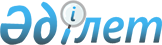 О внесении изменений в решение Алматинского областного маслихата от 14 декабря 2021 года № 12-59 "Об областном бюджете Алматинской области на 2022-2024 годы"Решение маслихата Алматинской области от 25 августа 2022 года № 25-121. Зарегистрировано в Министерстве юстиции Республики Казахстан 2 сентября 2022 года № 29389
      Сноска. Вводится в действие с 01.01.2022 в соответствии с пунктом 3 настоящего решения.
      Алматинский областной маслихат РЕШИЛ:
      1. Внести в решение Алматинского областного маслихата "Об областном бюджете Алматинской области на 2022-2024 годы" от 14 декабря 2021 года № 12-59 (зарегистрировано в Реестре государственной регистрации нормативных правовых актов под № 25 829) следующие изменения:
      пункт 1 указанного решения изложить в новой редакции: 
       "1. Утвердить областной бюджет на 2022-2024 годы согласно приложениям 1, 2 и 3 к настоящему решению соответственно, в том числе на 2022 год в следующих объемах:
      1) доходы 812 391 671 тысяча тенге, в том числе по: 
      налоговым поступлениям 135 829 100 тысяч тенге;
      неналоговым поступлениям 2 976 366 тысяч тенге;
      поступлениям от продажи основного капитала 39 138 тысяч тенге;
      поступлениям трансфертов 673 547 067 тысяч тенге;
      2) затраты 829 022 947 тысяч тенге;
      3) чистое бюджетное кредитование 11 107 574 тысячи тенге, в том числе: 
      бюджетные кредиты 18 574 978 тысяч тенге;
      погашение бюджетных кредитов 7 467 404 тысячи тенге;
      4) сальдо по операциям с финансовыми активами 2 602 331 тысяча тенге, в том числе:
      приобретение финансовых активов 2 602 331 тысяча тенге;
      поступления от продажи финансовых активов государства 0 тенге;
      5) дефицит (профицит) бюджета (-) 30 341 181 тысяча тенге;
      6) финансирование дефицита (использование профицита) бюджета 30 341 181 тысяча тенге, в том числе:
      поступление займов 17 674 669 тысяч тенге;
      погашение займов 10 254 893 тысячи тенге;
      используемые остатки бюджетных средств 22 921 405 тысяч тенге.";
      пункт 8 указанного решения изложить в новой редакции:
       "8. Предусмотреть в областном бюджете на 2022 год объемы бюджетных субвенций, передаваемых из областного бюджета в районные (город областного значения) бюджеты, в сумме 40 756 969 тысяч тенге, в том числе:
      Балхашскому району - 4 259 415 тысяч тенге;
      Енбекшиказахскому району - 9 556 136 тысяч тенге;
      Жамбылскому району - 6 814 805 тысяч тенге;
      Кегенскому району - 4 012 858 тысяч тенге;
      Райымбекскому району - 4 342 317 тысяч тенге;
      Талгарскому району - 4 179 912 тысяч тенге;
      Уйгурскому району - 4 914 391 тысяча тенге;
      городу Капшагай - 2 677 135 тысяч тенге.
      Распределение указанных бюджетных субвенций районным (городу областного значения) бюджетам определяются на основании постановления акимата Алматинской области.";
      пункты 9, 10, 11, 12, 13, 14, 15 и 16 указанного решения изложить в новой редакции:
       "9. Учесть, что в областном бюджете на 2022 год предусмотрены поступления целевых текущих трансфертов из республиканского бюджета в сумме 170 242 627 тысяч тенге, в том числе на:
      образование 104 877 494 тысячи тенге;
      здравоохранение 7 370 419 тысяч тенге;
      социальную помощь 15 583 500 тысяч тенге;
      обеспечение и проведение выборов акимов городов районного значения, сел, поселков, сельских округов 399 292 тысячи тенге;
      повышение эффективности деятельности депутатов маслихатов 47 785 тысяч тенге;
      повышение заработной платы отдельных категорий гражданских служащих, работников организаций, содержащихся за счет средств государственного бюджета, работников казенных предприятий 4 944 975 тысяч тенге;
      установление доплат к должностному окладу за особые условия труда в организациях культуры и архивных учреждениях управленческому и основному персоналу государственных организаций культуры и архивных учреждений 434 279 тысяч тенге;
      увеличение оплаты труда педагогов государственных организаций среднего и дополнительного образования в сфере физической культуры и спорта 801 090 тысяч тенге;
      увеличение оплаты труда медицинских работников государственных организаций в сфере физической культуры и спорта 54 811 тысяч тенге;
      жилищные выплаты сотрудникам специальных учреждений, конвойной службы, дежурных частей и центров оперативного управления, кинологических подразделений и помощникам участковых инспекторов полиции 269 654 тысячи тенге;
      повышение должностных окладов сотрудников органов внутренних дел 1 071 581 тысяча тенге;
      повышение заработной платы медицинских работников из числа гражданских служащих органов внутренних дел 15 777 тысяч тенге;
      содержание и материально-техническое оснащение дополнительной штатной численности органов внутренних дел 276 253 тысячи тенге;
      возмещение части расходов, понесенных субъектом агропромышленного комплекса, при инвестиционных вложениях 10 621 880 тысяч тенге;
      субсидирование ставок вознаграждения при кредитовании, а также лизинге на приобретение сельскохозяйственных животных, техники и технологического оборудования 8 580 602 тысячи тенге;
      субсидирование стоимости пестицидов, биоагентов (энтомофагов), предназначенных для проведения обработки против вредных и особо опасных вредных организмов с численностью выше экономического порога вредоносности и карантинных объектов 9 025 тысяч тенге;
      возмещение физическим и юридическим лицам затрат на закладку и выращивание уничтоженных плодово-ягодных культур, зараженных бактериальным ожогом плодовых 122 627 тысяч тенге;
      возмещение части расходов, понесенных субъектом рыбного хозяйства, при инвестиционных вложениях 60 000 тысяч тенге;
      субсидирование стоимости удобрений (за исключением органических) 312 100 тысяч тенге;
      субсидирование возмещения расходов, понесенных национальной компанией в сфере агропромышленного комплекса при реализации продовольственного зерна для регулирующего воздействия на внутренний рынок 315 308 тысяч тенге;
      субсидирование развития племенного животноводства, повышения продуктивности и качества продукции животноводства 4 423 392 тысячи тенге;
      изъятие земельных участков для государственных нужд 361 185 тысяч тенге;
      финансирование приоритетных проектов транспортной инфраструктуры 5 217 578 тысяч тенге;
      предоставление государственных грантов молодым предпринимателям для реализации новых бизнес-идей в рамках Государственной программы поддержки и развития бизнеса "Дорожная карта бизнеса – 2025" 20 000 тысяч тенге;
      реализацию мероприятий по социальной и инженерной инфраструктуре в сельских населенных пунктах в рамках проекта "Ауыл-Ел бесігі" 4 052 020 тысяч тенге.";
      "10. Учесть, что в областном бюджете на 2022 год предусмотрены поступления целевых трансфертов на развитие из республиканского бюджета в сумме 73 867 059 тысяч тенге, в том числе на:
      строительство объектов среднего образования 22 565 839 тысяч тенге;
      строительство и реконструкция объектов здравоохранения 2 995 558 тысяч тенге;
      развитие и (или) обустройство инженерно-коммуникационной инфраструктуры 3 412 009 тысяч тенге;
      строительство и (или) реконструкцию жилья коммунального жилищного фонда для социально-уязвимых слоев населения и малообеспеченных многодетных семей в рамках государственной программы Жилищно-коммунального развития "Нұрлы жер" на 2020-2025 годы 1 236 961 тысяча тенге;
      развитие и (или) обустройство инженерно-коммуникационной инфраструктуры в рамках государственной программы Жилищно-коммунального развития "Нұрлы жер" на 2020-2025 годы 2 317 484 тысячи тенге;
      развитие системы водоснабжения и водоотведения в рамках государственной программы жилищно-коммунального развития "Нұрлы жер" на 2020-2025 годы 7 603 284 тысячи тенге;
      увеличение водности поверхностных водных ресурсов 5 752 375 тысяч тенге;
      развитие систем водоснабжения и водоотведения в рамках Государственной программы развития туристской отрасли Республики Казахстан на 2019-2025 годы 3 252 330 тысяч тенге;
      развитие газотранспортной системы 3 218 378 тысяч тенге;
      развитие транспортной инфраструктуры 8 500 000 тысяч тенге;
      развитие инфраструктуры воздушного транспорта 2 029 251 тысяча тенге;
      развитие социальной и инженерной инфраструктуры в сельских населенных пунктах в рамках проекта "Ауыл-Ел бесігі" 10 282 951 тысяча тенге;
      развитие индустриальной инфраструктуры 700 639 тысяч тенге.";
      "11. Предусмотреть в областном бюджете на 2022 год поступления субвенции из республиканского бюджета в сумме 180 375 440 тысяч тенге.
      Для обеспечения сбалансированности местного бюджета на 2022 год перечислить из областного бюджета в бюджет области Жетісу средства в размере 180 375 440 тысяч тенге за счет средств бюджетных субвенций, передаваемых из республиканского бюджета.";
      "12. Предусмотреть в областном бюджете на 2022 год поступления займов из республиканского бюджета в сумме 4 521 567 тысяч тенге.";
      "13. Одобрить выпуск государственных эмиссионных ценных бумаг на проектирование и строительство жилья по Алматинской области на 2022 год в сумме 13 153 102 тысячи тенге.";
      "14. Учесть, что в областном бюджете на 2022 год предусмотрены целевые текущие трансферты районным (городов областного значения) бюджетам, в том числе на:
      повышение заработной платы отдельных категорий гражданских служащих, работников организаций, содержащихся за счет средств государственного бюджета, работников казенных предприятий;
      реализацию мер по оказанию социальной поддержки специалистов;
      предоставление социальной помощи гражданам на частичную оплату первоначального взноса по программе "7-20-25";
      оплату услуг индивидуальных помощников;
      развитие рынка труда;
      обеспечение прав и улучшению качества жизни инвалидов в Республике Казахстан;
      обеспечение продуктивной занятости и развитие массового предпринимательства;
      выплату государственной адресной социальной помощи;
      субсидирование затрат работодателя на создание специальных рабочих мест для трудоустройства инвалидов;
      установление доплат к заработной плате работников, предоставляющих специальные социальные услуги в государственных организациях социальной защиты населения;
      установление доплат к должностному окладу за особые условия труда в организациях культуры и архивных учреждениях управленческому и основному персоналу государственных организаций культуры и архивных учреждений;
      изготовление технических паспортов по ирригационным системам;
      изъятие земельных участков для государственных нужд;
      реализацию мероприятий по социальной и инженерной инфраструктуре в сельских населенных пунктах в рамках проекта "Ауыл – Ел бесігі".
      Распределение указанных трансфертов районным (городов областного значения) бюджетам определяются на основании постановления акимата Алматинской области.";
      "15. Учесть, что в областном бюджете на 2022 год предусмотрены целевые трансферты на развитие районным (городов областного значения) бюджетам, в том числе на:
      развитие и (или) обустройство инженерно-коммуникационной инфраструктуры в рамках государственной программы Жилищно-коммунального развития "Нұрлы жер" на 2020-2025 годы;
      строительство и (или) реконструкцию жилья коммунального жилищного фонда для социально-уязвимых слоев населения и малообеспеченных многодетных семей в рамках государственной программы Жилищно-коммунального развития "Нұрлы жер";
      развитие системы водоснабжения и водоотведения в рамках государственной программы жилищно-коммунального развития "Нұрлы жер" на 2020-2025 годы;
      развитие систем водоснабжения и водоотведения в рамках Государственной программы развития туристской отрасли Республики Казахстан на 2019-2025 годы;
      развитие социальной и инженерной инфраструктуры в сельских населенных пунктах в рамках проекта "Ауыл-Ел бесігі";
      развитие теплоэнергетической системы;
      развитие коммунального хозяйства;
      развитие транспортной инфраструктуры.
      Распределение указанных трансфертов районным (городов областного значения) бюджетам определяются на основании постановления акимата Алматинской области.";
      "16. Учесть, что в областном бюджете на 2022 год предусмотрены кредиты районным (городов областного значения) бюджетам, в том числе:
      бюджетные кредиты местным исполнительным органам для реализации мер социальной поддержки специалистов;
      бюджетные кредиты на предоставление социальной поддержки гражданам на частичную оплату первоначального взноса по программе "7-20-25";
      бюджетные кредиты на проектирование и (или) строительство жилья.
      Распределение указанных кредитов районным (городов областного значения) бюджетам определяются на основании постановления акимата Алматинской области.";
      пункты 18, 19, 20 и 21 указанного решения изложить в новой редакции:
       "18. Предусмотреть в областном бюджете на 2022 год поступления трансфертов из районных бюджетов, бюджетов городов областного значения в связи с изменением законодательства в сумме 90 487 589 тысяч тенге.
      Распределение поступлений трансфертов из районных бюджетов, бюджетов городов областного значения определяется на основании постановления акимата Алматинской области.";
      "19. Предусмотреть в областном бюджете на 2022 год на проведение мероприятий по охране окружающей среды и развития объектов в сумме 799 320 тысяч тенге.";
      "20. Предусмотреть в областном бюджете на 2022 год на обеспечение функционирования автомобильных дорог и развитие транспортной инфраструктуры в сумме 30 019 936 тысяч тенге.";
      "21. Утвердить резерв акимата Алматинской области на 2022 год в сумме 1 828 662 тысячи тенге.".
      2. Приложения 1, 2 и 3 к указанному решению изложить в новой редакции согласно приложениям 1, 2 и 3 к настоящему решению.
      3. Настоящее решение вводится в действие с 1 января 2022 года. Областной бюджет Алматинской области на 2022 год Областной бюджет Алматинской области на 2023 год Областной бюджет Алматинской области на 2024 год
					© 2012. РГП на ПХВ «Институт законодательства и правовой информации Республики Казахстан» Министерства юстиции Республики Казахстан
				
      Алматы облыстық мәслихатының хатшысы

Д. Жарасбаев
Приложение к решению Алматинского областного маслихата от 25 августа 2022 года № 25-121Приложение 1 к решению Алматинского областного маслихата от 14 декабря 2021 года № 12-59
Категория 
Категория 
Категория 
Категория 
Сумма, тысяч тенге
Класс
Класс
Класс
Сумма, тысяч тенге
Подкласс
Подкласс
Сумма, тысяч тенге
Наименование
Сумма, тысяч тенге
I. Доходы
812 391 671
1
Налоговые поступления
135 829 100
01
Подоходный налог
106 384 970
1
Корпоративный подоходный налог
26 796 685
2
Индивидуальный подоходный налог
79 588 285
03
Социальный налог
27 793 435
1
Социальный налог
27 793 435
05
Внутренние налоги на товары, работы и услуги
1 650 695
3
Поступления за использование природных и других ресурсов
1 505 160
4
Сборы за ведение предпринимательской и профессиональной деятельности
145 535
2
Неналоговые поступления
2 976 366
01
Доходы от государственной собственности
2 198 614
5
Доходы от аренды имущества, находящегося в государственной собственности
148 142
7
Вознаграждения по кредитам, выданным из государственного бюджета
2 050 472
04
Штрафы, пени, санкции, взыскания, налагаемые государственными учреждениями, финансируемыми из государственного бюджета, а также содержащимися и финансируемыми из бюджета (сметы расходов) Национального Банка Республики Казахстан
590 245
1
Штрафы, пени, санкции, взыскания, налагаемые государственными учреждениями, финансируемыми из государственного бюджета, а также содержащимися и финансируемыми из бюджета (сметы расходов) Национального Банка Республики Казахстан, за исключением поступлений от предприятий нефтяного сектора
590 245
06
Прочие неналоговые поступления
187 507
1
Прочие неналоговые поступления
187 507
3
Поступления от продажи основного капитала
39 138
01
Продажа государственного имущества, закрепленного за государственными учреждениями
39 138
1
Продажа государственного имущества, закрепленного за государственными учреждениями
39 138
4
Поступления трансфертов
673 547 067
01
Трансферты из нижестоящих органов государственного управления 
249 061 941
2
Трансферты из районных (городских) бюджетов
249 061 941
02
Трансферты из вышестоящих органов государственного управления
424 485 126
1
Трансферты из республиканского бюджета
424 485 126
Функциональная группа
Функциональная группа
Функциональная группа
Функциональная группа
Функциональная группа
Сумма, 
тысяч тенге
Функциональная подгруппа
Функциональная подгруппа
Функциональная подгруппа
Функциональная подгруппа
Сумма, 
тысяч тенге
Администратор бюджетных программ
Администратор бюджетных программ
Администратор бюджетных программ
Сумма, 
тысяч тенге
Программа
Программа
Сумма, 
тысяч тенге
Наименование
Сумма, 
тысяч тенге
II. Затраты
829 022 947
01
Государственные услуги общего характера
4 728 993
1
Представительные, исполнительные и другие органы, выполняющие общие функции государственного управления
3 062 912
110
Аппарат маслихата области
175 338
001
Услуги по обеспечению деятельности маслихата области
132 224
003
Капитальные расходы государственного органа
10 887
005
Повышение эффективности деятельности депутатов маслихатов
32 227
120
Аппарат акима области
2 473 372
001
Услуги по обеспечению деятельности акима области
1 802 729
004
Капитальные расходы государственного органа 
271 351
009
Обеспечение и проведение выборов акимов городов районного значения, сел, поселков, сельских округов
399 292
263
Управление внутренней политики области
116 765
075
Обеспечение деятельности Ассамблеи народа Казахстана области
116 765
282
Ревизионная комиссия области
297 437
001
Услуги по обеспечению деятельности ревизионной комиссии области 
293 818
003
Капитальные расходы государственного органа
3 619
2
Финансовая деятельность
315 559
257
Управление финансов области
221 132
001
Услуги по реализации государственной политики в области исполнения местного бюджета и управления коммунальной собственностью
197 452
009
Приватизация, управление коммунальным имуществом, постприватизационная деятельность и регулирование споров, связанных с этим
23 680
718
Управление государственных закупок области
94 427
001
Услуги по реализации государственной политики в области государственных закупок на местном уровне
78 250
003
Капитальные расходы государственного органа
16 177
5
Планирование и статистическая деятельность
962 610
258
Управление экономики и бюджетного планирования области 
962 610
001
Услуги по реализации государственной политики в области формирования и развития экономической политики, системы государственного планирования 
537 490
005
Капитальные расходы государственного органа 
36 502
113
Целевые текущие трансферты нижестоящим бюджетам
388 618
9
Прочие государственные услуги общего характера
387 912
269
Управление по делам религий области
387 912
001
Услуги по реализации государственной политики в сфере религиозной деятельности на местном уровне
137 720
003
Капитальные расходы государственного органа 
1 182
004
Капитальные расходы подведомственных государственных учреждений и организаций
7 000
005
Изучение и анализ религиозной ситуации в регионе
242 010
02
Оборона
1 453 531
1
Военные нужды
220 010
120
Аппарат акима области
220 010
010
Мероприятия в рамках исполнения всеобщей воинской обязанности
13 000
011
Подготовка территориальной обороны и территориальная оборона областного масштаба
207 010
2
Организация работы по чрезвычайным ситуациям
1 233 521
271
Управление строительства области
465 280
002
Развитие объектов мобилизационной подготовки и чрезвычайных ситуаций
363 911
036
Проведение работ по инженерной защите населения, объектов и территории от природных и стихийных бедствий
101 369
287
Территориальный орган, уполномоченных органов в области чрезвычайных ситуаций природного и техногенного характера, Гражданской обороны, финансируемый из областного бюджета
768 241
002
Капитальные расходы территориального органа и подведомственных государственных учреждений
662 886
004
Предупреждение и ликвидация чрезвычайных ситуаций областного масштаба
105 355
03
Общественный порядок, безопасность, правовая, судебная, уголовно-исполнительная деятельность
10 437 000
1
Правоохранительная деятельность
10 437 000
252
Исполнительный орган внутренних дел, финансируемый из областного бюджета
10 437 000
001
Услуги по реализации государственной политики в области обеспечения охраны общественного порядка и безопасности на территории области
8 374 621
003
Поощрение граждан, участвующих в охране общественного порядка
3 392
006
Капитальные расходы государственного органа
2 058 987
04
Образование
315 779 570
1
Дошкольное воспитание и обучение
45 645 051
261
Управление образования области
45 645 051
200
Обеспечение деятельности организаций дошкольного воспитания и обучения и организация в них медицинского обслуживания
162 037
202
Реализация государственного образовательного заказа в дошкольных организациях образования
45 483 014
2
Начальное, основное среднее и общее среднее образование
240 298 491
261
Управление образования области
201 162 214
003
Общеобразовательное обучение по специальным образовательным учебным программам
1 358 193
006
Общеобразовательное обучение одаренных детей в специализированных организациях образования
3 949 217
055
Дополнительное образование для детей и юношества
1 883 701
082
Общеобразовательное обучение в государственных организациях начального, основного и общего среднего образования
177 234 212
083
Организация бесплатного подвоза учащихся до ближайшей школы и обратно в сельской местности
933 272
203
Реализация подушевого финансирования в государственных организациях среднего образования
15 803 619
271
Управление строительства области
32 433 812
086
Строительство и реконструкция объектов начального, основного среднего и общего среднего образования
32 433 812
285
Управление физической культуры и спорта области
6 702 465
006
Дополнительное образование для детей и юношества по спорту
6 702 465
4
Техническое и профессиональное, послесреднее образование
10 317 638
253
Управление здравоохранения области
377 840
043
Подготовка специалистов в организациях технического и профессионального, послесреднего образования
377 840
261
Управление образования области
9 939 798
024
Подготовка специалистов в организациях технического и профессионального образования
9 487 400
089
Организация профессионального обучения
452 398
5
Переподготовка и повышения квалификации специалистов
1 562 904
120
Аппарат акима области
27 213
019
Обучение участников избирательного процесса
27 213
253
Управление здравоохранения области
153 402
003
Повышение квалификации и переподготовка кадров
153 402
261
Управление образования области
1 382 289
052
Повышение квалификации, подготовка и переподготовка кадров в рамках Государственной программы развития продуктивной занятости и массового предпринимательства на 2017 – 2021 годы "Еңбек"
1 382 289
6
Высшее и послевузовское образования
872 125
253
Управление здравоохранения области
283 286
057
Подготовка специалистов с высшим, послевузовским образованием и оказание социальной поддержки обучающимся
283 286
261
Управление образования области
588 839
057
Подготовка специалистов с высшим, послевузовским образованием и оказание социальной поддержки обучающимся
588 839
9
Прочие услуги в области образования
17 083 361
261
Управление образования области
17 083 361
001
Услуги по реализации государственной политики на местном уровне в области образования 
473 696
004
Информатизация системы образования в государственных организациях образования 
194 506
005
Приобретение и доставка учебников, учебно-методических комплексов государственных организациях образования
2 736 414
007
Проведение школьных олимпиад, внешкольных мероприятий и конкурсов областного, районного (городского) масштабов
164 850
011
Обследование психического здоровья детей и подростков и оказание психолого-медико-педагогической консультативной помощи населению
452 321
012
Реабилитация и социальная адаптация детей и подростков с проблемами в развитии
717 218
013
Капитальные расходы государственного органа
13 215
029
Методическое и финансовое сопровождение системы образования
992 199
067
Капитальные расходы подведомственных государственных учреждений и организаций
10 785 892
080
Реализация инициативы Фонда Нурсултана Назарбаева на выявление и поддержку талантов "EL UMITI"
25 956
086
Выплата единовременных денежных средств казахстанским гражданам, усыновившим (удочерившим) ребенка (детей)-сироту и ребенка (детей), оставшегося без попечения родителей
2 090
087
Ежемесячные выплаты денежных средств опекунам (попечителям) на содержание ребенка-сироты (детей-сирот), и ребенка (детей), оставшегося без попечения родителей
525 004
05
Здравоохранение
20 335 203
2
Охрана здоровья населения
8 063 602
253
Управление здравоохранения области
4 587 433
007
Пропаганда здорового образа жизни
29 694
041
Дополнительное обеспечение гарантированного объема бесплатной медицинской помощи по решению местных представительных органов областей
2 316 089
042
Проведение медицинской организацией мероприятий, снижающих половое влечение, осуществляемые на основании решения суда
463
050
Возмещение лизинговых платежей по санитарному транспорту, медицинским изделиям, требующие сервисного обслуживания, приобретенных на условиях финансового лизинга
2 241 187
271
Управление строительства области
3 476 169
026
Сейсмоусиление объектов здравоохранения 
7 400
038
Строительство и реконструкция объектов здравоохранения
3 468 769
3
Специализированная медицинская помощь
6 261 699
253
Управление здравоохранения области
6 261 699
027
Централизованный закуп и хранение вакцин и других медицинских иммунобиологических препаратов для проведения иммунопрофилактики населения
6 261 699
4
Поликлиники
80 955
253
Управление здравоохранения области
80 955
039
Оказание амбулаторно-поликлинических услуг и медицинских услуг субъектами сельского здравоохранения, за исключением оказываемой за счет средств республиканского бюджета, и оказание услуг Call-центрами
80 955
5
Другие виды медицинской помощи
34 487
253
Управление здравоохранения области
34 487
029
Областные базы специального медицинского снабжения
34 487
9
Прочие услуги в области здравоохранения
5 894 460
253
Управление здравоохранения области
5 894 460
001
Услуги по реализации государственной политики на местном уровне в области здравоохранения
199 923
008
Реализация мероприятий по профилактике и борьбе со СПИД в Республике Казахстан
125 285
016
Обеспечение граждан бесплатным или льготным проездом за пределы населенного пункта на лечение
12 129
018
Информационно-аналитические услуги в области здравоохранения
703 905
030
Капитальные расходы государственных органов здравоохранения 
5 291
033
Капитальные расходы медицинских организаций здравоохранения
4 847 927
06
Социальная помощь и социальное обеспечение
25 985 871
1
Социальное обеспечение
3 526 506
256
Управление координации занятости и социальных программ области
2 674 855
002
Предоставление специальных социальных услуг для престарелых и инвалидов в медико-социальных учреждениях (организациях) общего типа, в центрах оказания специальных социальных услуг, в центрах социального обслуживания
543 844
013
Предоставление специальных социальных услуг для инвалидов с психоневрологическими заболеваниями, в психоневрологических медико-социальных учреждениях (организациях), в центрах оказания специальных социальных услуг, в центрах социального обслуживания
1 614 375
015
Предоставление специальных социальных услуг для детей-инвалидов с психоневрологическими паталогиями в детских психоневрологических медико-социальных учреждениях (организациях), в центрах оказания специальных социальных услуг, в центрах социального обслуживания
516 636
261
Управление образования области
736 860
015
Социальное обеспечение сирот, детей, оставшихся без попечения родителей
432 589
092
Содержание ребенка (детей), переданного патронатным воспитателям
120 488
201
Государственная поддержка по содержанию детей-сирот и детей, оставшихся без попечения родителей, в детских домах семейного типа и приемных семьях
183 783
271
Управление строительства области
114 791
039
Строительство и реконструкция объектов социального обеспечения
114 791
2
Социальная помощь
1 043 225
256
Управление координации занятости и социальных программ области
1 043 225
003
Социальная поддержка инвалидов
1 043 225
9
Прочие услуги в области социальной помощи и социального обеспечения
21 416 140
256
Управление координации занятости и социальных программ области
21 318 733
001
Услуги по реализации государственной политики на местном уровне в области обеспечения занятости и реализации социальных программ для населения
201 550
007
Капитальные расходы государственного органа 
5 303
018
Размещение государственного социального заказа в неправительственных организациях
556 550
053
Услуги по замене и настройке речевых процессоров к кохлеарным имплантам
121 500
067
Капитальные расходы подведомственных государственных учреждений и организаций
18 800
113
Целевые текущие трансферты нижестоящим бюджетам
20 415 030
270
Управление по инспекции труда области
97 407
001
Услуги по реализации государственной политики в области регулирования трудовых отношений на местном уровне
95 517
003
Капитальные расходы государственного органа 
1 890
07
Жилищно-коммунальное хозяйство
17 683 960
1
Жилищное хозяйство
763 302
279
Управление энергетики и жилищно-коммунального хозяйства области
763 302
026
Проведение энергетического аудита многоквартирных жилых домов 
3 710
054
Выплаты отдельным категориям граждан за жилище, арендуемое в частном жилищном фонде
759 592
2
Коммунальное хозяйство
16 920 658
271
Управление строительства области
166 246
030
Развитие коммунального хозяйства
166 246
279
Управление энергетики и жилищно-коммунального хозяйства области
16 754 412
001
Услуги по реализации государственной политики на местном уровне в области энергетики и жилищно-коммунального хозяйства
175 447
004
Газификация населенных пунктов
507 008
005
Капитальные расходы государственного органа 
410
032
Субсидирование стоимости услуг по подаче питьевой воды из особо важных групповых и локальных систем водоснабжения, являющихся безальтернативными источниками питьевого водоснабжения 
72 335
067
Капитальные расходы подведомственных государственных учреждений и организаций
12 768
113
Целевые текущие трансферты нижестоящим бюджетам
280 350
114
Целевые трансферты на развитие нижестоящим бюджетам
15 706 094
08
Культура, спорт, туризм и информационное пространство
18 745 892
1
Деятельность в области культуры
7 179 524
271
Управление строительства области
133 374
016
Развитие объектов культуры
133 374
273
Управление культуры, архивов и документации области
7 046 150
005
Поддержка культурно-досуговой работы
6 081 781
007
Обеспечение сохранности историко-культурного наследия и доступа к ним 
455 384
008
Поддержка театрального и музыкального искусства
508 985
2
Спорт
6 094 411
271
Управление строительства области
413 397
017
Развитие объектов спорта 
413 397
285
Управление физической культуры и спорта области
5 681 014
001
Услуги по реализации государственной политики на местном уровне в сфере физической культуры и спорта
103 692
002
Проведение спортивных соревнований на областном уровне
414 028
003
Подготовка и участие членов областных сборных команд по различным видам спорта на республиканских и международных спортивных соревнованиях
4 832 516
032
Капитальные расходы подведомственных государственных учреждений и организаций
330 778
3
Информационное пространство
2 869 164
263
Управление внутренней политики области
1 158 785
007
Услуги по проведению государственной информационной политики 
1 158 785
264
Управление по развитию языков области
179 793
001
Услуги по реализации государственной политики на местном уровне в области развития языков
62 018
002
Развитие государственного языка и других языков народа Казахстана
113 053
003
Капитальные расходы государственного органа 
4 722
273
Управление культуры, архивов и документации области
405 230
009
Обеспечение функционирования областных библиотек
101 711
010
Обеспечение сохранности архивного фонда
303 519
743
Управление цифровых технологий области
1 125 356
001
Услуги по реализации государственной политики на местном уровне в области информатизации, оказания государственных услуг и проектного управления области
257 220
003
Капитальные расходы государственного органа
141 000
008
Обеспечение деятельности государственного учреждения "Центр информационных технологий"
687 648
032
Капитальные расходы подведомственных государственных учреждений и организаций
39 488
4
Туризм
384 593
284
Управление туризма области
384 593
001
Услуги по реализации государственной политики на местном уровне в сфере туризма
54 884
004
Регулирование туристической деятельности
324 224
032
Капитальные расходы подведомственных государственных учреждений и организаций 
5 485
9
Прочие услуги по организации культуры, спорта, туризма и информационного пространства
2 218 200
263
Управление внутренней политики области
736 996
001
Услуги по реализации государственной внутренней политики на местном уровне 
279 375
003
Реализация мероприятий в сфере молодежной политики
457 621
273
Управление культуры, архивов и документации области
1 481 204
001
Услуги по реализации государственной политики на местном уровне в области культуры и управления архивным делом
80 265
032
Капитальные расходы подведомственных государственных учреждений и организаций
375 371
113
Целевые текущие трансферты нижестоящим бюджетам
1 025 568
09
Топливно-энергетический комплекс и недропользование
7 407 530
1
Топливо и энергетика
2 493 308
279
Управление энергетики и жилищно-коммунального хозяйства области
2 493 308
050
Субсидирование затрат энергопроизводящих организаций на приобретение топлива для бесперебойного проведения отопительного сезона
1 789 397
081
Организация и проведение поисково-разведочных работ на подземные воды для хозяйственно-питьевого водоснабжения населенных пунктов
703 911
9
Прочие услуги в области топливно-энергетического комплекса и недропользования
4 914 222
279
Управление энергетики и жилищно-коммунального хозяйства области
4 914 222
071
Развитие газотранспортной системы
4 914 222
10
Сельское, водное, лесное, рыбное хозяйство, особо охраняемые природные территории, охрана окружающей среды и животного мира, земельные отношения
72 507 330
1
Сельское хозяйство
67 270 527
255
Управление сельского хозяйства области
55 447 308
001
Услуги по реализации государственной политики на местном уровне в сфере сельского хозяйства
192 912
002
Субсидирование развития семеноводства
1 591 769
003
Капитальные расходы государственных органов
244
006
Субсидирование развития производства приоритетных культур
5 577 465
008
Субсидирование стоимости пестицидов, биоагентов (энтомофагов), предназначенных для проведения обработки против вредных и особо опасных вредных организмов с численностью выше экономического порога вредоносности и карантинных объектов
611 025
010
Возмещение физическим и юридическим лицам затрат на закладку и выращивание уничтоженных плодово-ягодных культур, зараженных бактериальным ожогом плодовых
122 627
014
Субсидирование стоимости услуг по доставке воды сельскохозяйственным товаропроизводителям
678 340
021
Содержание и ремонт государственных пунктов искусственного осеменения животных, заготовки животноводческой продукции и сырья, площадок по убою сельскохозяйственных животных, специальных хранилищ (могильников) пестицидов, ядохимикатов и тары из-под них
14 658
029
Мероприятия по борьбе с вредными организмами сельскохозяйственных культур
160 685
045
Определение сортовых и посевных качеств семенного и посадочного материала
70 900
046
Государственный учет и регистрация тракторов, прицепов к ним, самоходных сельскохозяйственных, мелиоративных и дорожно-строительных машин и механизмов
17 395
047
Субсидирование стоимости удобрений (за исключением органических)
2 383 247
050
Возмещение части расходов, понесенных субъектом агропромышленного комплекса, при инвестиционных вложениях
10 681 880
053
Субсидирование развития племенного животноводства, повышение продуктивности и качества продукции животноводства
22 178 932
056
Субсидирование ставок вознаграждения при кредитовании, а также лизинге на приобретение сельскохозяйственных животных, техники и технологического оборудования
8 580 602
057
Субсидирование затрат перерабатывающих предприятий на закуп сельскохозяйственной продукции для производства продуктов ее глубокой переработки в сфере животноводства
1 451 635
059
Субсидирование затрат ревизионных союзов сельскохозяйственных кооперативов на проведение внутреннего аудита сельскохозяйственных кооперативов
22 561
067
Капитальные расходы подведомственных государственных учреждений и организаций
778 011
077
Субсидирование возмещения расходов, понесенных национальной компанией в сфере агропромышленного комплекса при реализации продовольственного зерна для регулирующего воздействия на внутренний рынок
315 308
113
Целевые текущие трансферты нижестоящим бюджетам
17 112
271
Управление строительства области
6 662 086
020
Развитие объектов сельского хозяйства
6 662 086
719
Управление ветеринарии области
5 161 133
001
Услуги по реализации государственной политики на местном уровне в сфере ветеринарии 
147 015
003
Капитальные расходы государственного органа
3 048
010
Организация отлова и уничтожения бродячих собак и кошек
114 669
011
Возмещение владельцам стоимости обезвреженных (обеззараженных) и переработанных без изъятия животных, продукции и сырья животного происхождения, представляющих опасность для здоровья животных и человека
91 045
012
Проведение ветеринарных мероприятий по профилактике и диагностике энзоотических болезней животных
13 313
013
Проведение мероприятий по идентификации сельскохозяйственных животных
267 109
014
Проведение противоэпизоотических мероприятий
4 320 000
015
Капитальные расходы подведомственных государственных учреждений и организаций
136 612
028
Услуги по транспортировке ветеринарных препаратов до пункта временного хранения
20 060
030
Централизованный закуп ветеринарных препаратов по профилактике и диагностике энзоотических болезней животных, услуг по их профилактике и диагностике, организация их хранения и транспортировки (доставки) местным исполнительным органам районов (городов областного значения)
48 262
2
Водное хозяйство
1 932 860
254
Управление природных ресурсов и регулирования природопользования области
15 000
002
Установление водоохранных зон и полос водных объектов
15 000
255
Управление сельского хозяйства области
1 917 860
069
Восстановление особо аварийных водохозяйственных сооружений и гидромелиоративных систем
1 917 860
3
Лесное хозяйство
1 511 722
254
Управление природных ресурсов и регулирования природопользования области
1 511 722
005
Охрана, защита, воспроизводство лесов и лесоразведение
1 479 856
006
Охрана животного мира
31 866
4
Рыбное хозяйство
70 000
254
Управление природных ресурсов и регулирования природопользования области
70 000
034
Cубсидирование повышения продуктивности и качества аквакультуры (рыбоводства), а также племенного рыбоводства
70 000
5
Охрана окружающей среды
913 497
254
Управление природных ресурсов и регулирования природопользования области
913 497
001
Услуги по реализации государственной политики в сфере охраны окружающей среды на местном уровне
114 177
008
Мероприятия по охране окружающей среды
657 972
032
Капитальные расходы подведомственных государственных учреждений и организаций
141 348
6
Земельные отношения
794 724
251
Управление земельных отношений области
794 724
001
Услуги по реализации государственной политики в области регулирования земельных отношений на территории области
90 541
003
Регулирование земельных отношений
342 998
113
Целевые текущие трансферты нижестоящим бюджетам
361 185
9
Прочие услуги в области сельского, водного, лесного, рыбного хозяйства, охраны окружающей среды и земельных отношений
14 000
719
Управление ветеринарии области
14 000
032
Временное содержание безнадзорных и бродячих животных
11 000
033
Идентификация безнадзорных и бродячих животных
1 500
034
Вакцинация и стерилизация бродячих животных
1 500
11
Промышленность, архитектурная, градостроительная и строительная деятельность
17 382 937
2
Архитектурная, градостроительная и строительная деятельность
17 382 937
271
Управление строительства области
15 662 301
001
Услуги по реализации государственной политики на местном уровне в области строительства
153 681
005
Капитальные расходы государственного органа 
5 000
114
Целевые трансферты на развитие нижестоящим бюджетам
15 503 620
272
Управление архитектуры и градостроительства области
1 635 718
001
Услуги по реализации государственной политики в области архитектуры и градостроительства на местном уровнета управления
73 875
002
Разработка комплексных схем градостроительного развития и генеральных планов населенных пунктов
1 561 593
004
Капитальные расходы государственного органа 
250
724
Управление государственного архитектурно-строительного контроля области
84 918
001
Услуги по реализации государственной политики на местном уровне в сфере государственного архитектурно-строительного контроля
83 316
003
Капитальные расходы государственного органа 
1 602
12
Транспорт и коммуникации
35 031 818
1
Автомобильный транспорт
30 019 936
268
Управление пассажирского транспорта и автомобильных дорог области
30 019 936
002
Развитие транспортной инфраструктуры
9 330 000
003
Обеспечение функционирования автомобильных дорог
7 651 869
025
Капитальный и средний ремонт автомобильных дорог областного значения и улиц населенных пунктов
13 038 067
4
Воздушный транспорт
4 459 969
268
Управление пассажирского транспорта и автомобильных дорог области
4 459 969
051
Развитие инфраструктуры воздушного транспорта
4 459 969
9
Прочие услуги в сфере транспорта и коммуникаций
551 913
268
Управление пассажирского транспорта и автомобильных дорог области
551 913
001
Услуги по реализации государственной политики на местном уровне в области транспорта и коммуникаций 
107 705
011
Капитальные расходы государственного органа 
608
114
Целевые трансферты на развитие нижестоящим бюджетам
443 600
13
Прочие
31 137 519
3
Поддержка предпринимательской деятельности и защита конкуренции
4 087 672
266
Управление предпринимательства и индустриально-инновационного развития области
4 087 672
005
Поддержка частного предпринимательства в рамках Государственной программы поддержки и развития бизнеса "Дорожная карта бизнеса - 2025"
422 000
008
Поддержка предпринимательской деятельности
243 580
010
Субсидирование процентной ставки по кредитам в рамках Государственной программы поддержки и развития бизнеса "Дорожная карта бизнеса - 2025"
884 408
011
Частичное гарантирование кредитов малому и среднему бизнесу в рамках Государственной программы поддержки и развития бизнеса "Дорожная карта бизнеса - 2025"
299 229
028
Реализация текущих мероприятий в рамках Государственной программы поддержки и развития бизнеса "Дорожная карта бизнеса - 2025"
185 000
051
Развитие индустриальной инфраструктуры в рамках Государственной программы поддержки и развития бизнеса "Дорожная карта бизнеса - 2025"
2 033 455
082
Предоставление государственных грантов молодым предпринимателям для реализации новых бизнес-идей в рамках Государственной программы поддержки и развития бизнеса "Дорожная карта бизнеса-2025"
20 000
9
Прочие
27 049 847
253
Управление здравоохранения области
1 641 841
058
Реализация мероприятий по социальной и инженерной инфраструктуре в сельских населенных пунктах в рамках проекта "Ауыл-Ел бесігі"
1 516 271
096
Выполнение государственных обязательств по проектам государственно-частного партнерства
125 570
257
Управление финансов области
1 828 662
012
Резерв местного исполнительного органа области
1 828 662
258
Управление экономики и бюджетного планирования области 
148 935
003
Разработка или корректировка, а также проведение необходимых экспертиз технико-экономических обоснований местных бюджетных инвестиционных проектов и конкурсных документаций проектов государственно-частного партнерства, концессионных проектов, консультативное сопровождение проектов государственно-частного партнерства и концессионных проектов
148 935
261
Управление образования области
3 891 394
079
Реализация мероприятий по социальной и инженерной инфраструктуре в сельских населенных пунктах в рамках проекта "Ауыл-Ел бесігі"
2 852 365
096
Выполнение государственных обязательств по проектам государственно-частного партнерства 
1 039 029
266
Управление предпринимательства и индустриально-инновационного развития области
164 463
001
Услуги по реализации государственной политики на местном уровне в области развития предпринимательства и индустриально-инновационной деятельности
152 863
032
Капитальные расходы подведомственных государственных учреждений и организаций
11 600
271
Управление строительства области
13 081 180
096
Выполнение государственных обязательств по проектам государственно-частного партнерства 
134 100
097
Развитие социальной и инженерной инфраструктуры в сельских населенных пунктах в рамках проекта "Ауыл-Ел бесігі"
12 947 080
279
Управление энергетики и жилищно-коммунального хозяйства области
2 762 061
060
Развитие социальной и инженерной инфраструктуры в сельских населенных пунктах в рамках проекта "Ауыл-Ел бесігі"
536 574
096
Выполнение государственных обязательств по проектам государственно-частного партнерства 
2 225 487
285
Управление физической культуры и спорта области
3 531 311
096
 Выполнение государственных обязательств по проектам государственно-частного партнерства 
3 531 311
14
Обслуживание долга
2 308 922
1
Обслуживание долга
2 308 922
257
Управление финансов области
2 308 922
004
Обслуживание долга местных исполнительных органов 
2 288 485
016
Обслуживание долга местных исполнительных органов по выплате вознаграждений и иных платежей по займам из республиканского бюджета
20 437
15
Трансферты
248 096 871
1
Трансферты
248 096 871
257
Управление финансов области
248 096 871
007
Субвенции
40 756 969
011
Возврат неиспользованных (недоиспользованных) целевых трансфертов
252 260
024
Целевые текущие трансферты из нижестоящего бюджета на компенсацию потерь вышестоящего бюджета в связи с изменением законодательства 
18 969 536
026
Целевые текущие трансферты из вышестоящего бюджета на компенсацию потерь нижестоящих бюджетов в связи с изменением законодательства
606 043
029
Целевые текущие трансферты областным бюджетам, бюджетам городов республиканского значения, столицы в случаях возникновения чрезвычайных ситуаций природного и техногенного характера, угрожающих политической, экономической и социальной стабильности административно-территориальной единицы, жизни и здоровью людей, проведения мероприятий общереспубликанского либо международного значения
180 375 440
053
Возврат сумм неиспользованных (недоиспользованных) целевых трансфертов, выделенных из республиканского бюджета за счет целевого трансферта из Национального фонда Республики Казахстан
7 136 623
III. Чистое бюджетное кредитование
11 107 574
Бюджетные кредиты
18 574 978
06
Социальная помощь и социальное обеспечение
94 000
9
Прочие услуги в области социальной помощи и социального обеспечения
94 000
279
Управление энергетики и жилищно-коммунального хозяйства области
94 000
146
Кредитование районных (городов областного значения) бюджетов для предоставления жилищных сертификатов как социальная поддержка в виде бюджетного кредита
94 000
07
Жилищно-коммунальное хозяйство
13 959 411
1
Жилищное хозяйство
13 959 411
263
Управление внутренней политики области
600 000
012
Бюджетное кредитование АО "Жилищный строительный сберегательный банк "Отбасы банк" для предоставления жилищных займов
600 000
271
Управление строительства области
13 359 411
009
Кредитование бюджетов районов (городов областного значения) на проектирование и (или) строительство жилья
13 359 411
10
Сельское, водное, лесное, рыбное хозяйство, особо охраняемые природные территории, охрана окружающей среды и животного мира, земельные отношения
4 521 567
1
Сельское хозяйство
3 023 758
255
Управление сельского хозяйства области
3 023 758
078
Кредитование для микрокредитования в сельских населенных пунктах и малых городах
3 023 758
9
Прочие услуги в области сельского, водного, лесного, рыбного хозяйства, охраны окружающей среды и земельных отношений
1 497 809
258
Управление экономики и бюджетного планирования области 
1 497 809
007
Бюджетные кредиты местным исполнительным органам для реализации мер социальной поддержки специалистов
1 497 809
Категория 
Категория 
Категория 
Категория 
Сумма, тысяч тенге
Класс
Класс
Класс
Сумма, тысяч тенге
Подкласс
Подкласс
Сумма, тысяч тенге
Наименование
Сумма, тысяч тенге
Погашение бюджетных кредитов
7 467 404
5
Погашение бюджетных кредитов
7 467 404
01
Погашение бюджетных кредитов
7 467 404
1
Погашение бюджетных кредитов, выданных из государственного бюджета
7 465 332
2
Возврат сумм бюджетных кредитов
2 072
Функциональная группа
Функциональная группа
Функциональная группа
Функциональная группа
Функциональная группа
Сумма, тысяч тенге
Функциональная подгруппа
Функциональная подгруппа
Функциональная подгруппа
Функциональная подгруппа
Сумма, тысяч тенге
Администратор бюджетных программ
Администратор бюджетных программ
Администратор бюджетных программ
Сумма, тысяч тенге
Программа
Программа
Сумма, тысяч тенге
Наименование
Сумма, тысяч тенге
IV. Сальдо по операциям с финансовыми активами
2 602 331
Приобретение финансовых активов
2 602 331
13
Прочие
2 602 331
9
Прочие
2 602 331
266
Управление предпринимательства и индустриально-инновационного развития области
2 602 331
065
Формирование или увеличение уставного капитала юридических лиц
2 602 331
Категория 
Категория 
Категория 
Категория 
Категория 
Сумма 
(тыс.тенге)
Класс
Класс
Класс
Класс
Сумма 
(тыс.тенге)
Подкласс
Подкласс
Подкласс
Сумма 
(тыс.тенге)
Наименование
Сумма 
(тыс.тенге)
Поступления от продажи финансовых активов государства
0
Категория 
Категория 
Категория 
Категория 
Сумма, тысяч тенге
Класс
Класс
Класс
Сумма, тысяч тенге
Подкласс
Подкласс
Сумма, тысяч тенге
Наименование
Сумма, тысяч тенге
V. Дефицит (профицит) бюджета
-30 341 181
VI. Финансирование дефицита (использование профицита) бюджета
30 341 181
7
Поступления займов
17 674 669
01
Внутренние государственные займы
17 674 669
1
Государственные эмиссионные ценные бумаги 
13 153 102
2
Договоры займа
4 521 567
8
Используемые остатки бюджетных средств
22 921 405
01
Остатки бюджетных средств
22 921 405
1
Свободные остатки бюджетных средств
22 921 405
Функциональная группа 
Функциональная группа 
Функциональная группа 
Функциональная группа 
Функциональная группа 
Сумма, тысяч тенге
Функциональная подгруппа
Функциональная подгруппа
Функциональная подгруппа
Функциональная подгруппа
Сумма, тысяч тенге
Администратор бюджетных программ
Администратор бюджетных программ
Администратор бюджетных программ
Сумма, тысяч тенге
Программа
Программа
Сумма, тысяч тенге
Наименование
Сумма, тысяч тенге
Погашение займов
10 254 893
16
Погашение займов
10 254 893
1
Погашение займов
10 254 893
257
Управление финансов области
10 254 893
008
Погашение долга местного исполнительного органа
6 841 872
015
Погашение долга местного исполнительного органа перед вышестоящим бюджетом
3 413 015
018
Возврат неиспользованных бюджетных кредитов, выданных из республиканского бюджета
6Приложение 2 к решению Алматинского областного маслихата от 25 августа 2022 года № 25-121Приложение 2 к решению Алматинского областного маслихата от 14 декабря 2021 года № 12-59
Категория 
Категория 
Категория 
Категория 
Сумма, тысяч тенге
Класс
Класс
Класс
Сумма, тысяч тенге
Подкласс
Подкласс
Сумма, тысяч тенге
Наименование
Сумма, тысяч тенге
I. Доходы
528 892 193
1
Налоговые поступления
111 690 108
01
Подоходный налог
71 316 828
2
Индивидуальный подоходный налог
71 316 828
03
Социальный налог
37 978 499
1
Социальный налог
37 978 499
05
Внутренние налоги на товары, работы и услуги
2 394 781
3
Поступления за использование природных и других ресурсов
2 131 951
4
Сборы за ведение предпринимательской и профессиональной деятельности
262 830
2
Неналоговые поступления
3 166 755
01
Доходы от государственной собственности
3 027 980
5
Доходы от аренды имущества, находящегося в государственной собственности
22 011
7
Вознаграждения по кредитам, выданным из государственного бюджета
3 005 969
06
Прочие неналоговые поступления
138 775
1
Прочие неналоговые поступления
138 775
3
Поступления от продажи основного капитала
25 263
01
Продажа государственного имущества, закрепленного за государственными учреждениями
25 263
1
Продажа государственного имущества, закрепленного за государственными учреждениями
25 263
4
Поступления трансфертов
414 010 067
01
Трансферты из нижестоящих органов государственного управления 
181 916 967
2
Трансферты из районных (городских) бюджетов
181 916 967
02
Трансферты из вышестоящих органов государственного управления
232 093 100
1
Трансферты из республиканского бюджета
232 093 100
Функциональная группа
Функциональная группа
Функциональная группа
Функциональная группа
Функциональная группа
Сумма, 
тысяч тенге
Функциональная подгруппа
Функциональная подгруппа
Функциональная подгруппа
Функциональная подгруппа
Сумма, 
тысяч тенге
Администратор бюджетных программ
Администратор бюджетных программ
Администратор бюджетных программ
Сумма, 
тысяч тенге
Программа
Программа
Сумма, 
тысяч тенге
Наименование
Сумма, 
тысяч тенге
II. Затраты
528 599 625
01
Государственные услуги общего характера
4 217 413
1
Представительные, исполнительные и другие органы, выполняющие общие функции государственного управления
2 958 452
110
Аппарат маслихата области
95 330
001
Услуги по обеспечению деятельности маслихата области
95 330
120
Аппарат акима области
2 468 288
001
Услуги по обеспечению деятельности акима области
2 141 306
004
Капитальные расходы государственного органа 
3 311
007
Капитальные расходы подведомственных государственных учреждений и организаций
23 673
009
Обеспечение и проведение выборов акимов городов районного значения, сел, поселков, сельских округов
299 998
263
Управление внутренней политики области
134 634
075
Обеспечение деятельности Ассамблеи народа Казахстана области
134 634
282
Ревизионная комиссия области
260 200
001
Услуги по обеспечению деятельности ревизионной комиссии области 
260 200
2
Финансовая деятельность
223 418
257
Управление финансов области
153 688
001
Услуги по реализации государственной политики в области исполнения местного бюджета и управления коммунальной собственностью
141 540
009
Приватизация, управление коммунальным имуществом, постприватизационная деятельность и регулирование споров, связанных с этим
12 148
718
Управление государственных закупок области
69 730
001
Услуги по реализации государственной политики в области государственных закупок на местном уровне
69 730
5
Планирование и статистическая деятельность
736 573
258
Управление экономики и бюджетного планирования области 
736 573
001
Услуги по реализации государственной политики в области формирования и развития экономической политики, системы государственного планирования 
302 440
005
Капитальные расходы государственного органа 
5 377
113
Целевые текущие трансферты нижестоящим бюджетам
428 756
9
Прочие государственные услуги общего характера
298 970
269
Управление по делам религий области
298 970
001
Услуги по реализации государственной политики в сфере религиозной деятельности на местном уровне
87 756
003
Капитальные расходы государственного органа 
1 266
005
Изучение и анализ религиозной ситуации в регионе
209 948
02
Оборона
4 769 748
1
Военные нужды
333 634
120
Аппарат акима области
333 634
010
Мероприятия в рамках исполнения всеобщей воинской обязанности
80 720
011
Подготовка территориальной обороны и территориальная оборона областного масштаба
252 914
2
Организация работы по чрезвычайным ситуациям
4 436 114
271
Управление строительства области
3 816 502
002
Развитие объектов мобилизационной подготовки и чрезвычайных ситуаций
1 140 000
036
Проведение работ по инженерной защите населения, объектов и территории от природных и стихийных бедствий
2 676 502
287
Территориальный орган, уполномоченных органов в области чрезвычайных ситуаций природного и техногенного характера, Гражданской обороны, финансируемый из областного бюджета
619 612
002
Капитальные расходы территориального органа и подведомственных государственных учреждений
531 413
004
Предупреждение и ликвидация чрезвычайных ситуаций областного масштаба
88 199
03
Общественный порядок, безопасность, правовая, судебная, уголовно-исполнительная деятельность
11 163 966
1
Правоохранительная деятельность
11 163 966
252
Исполнительный орган внутренних дел, финансируемый из областного бюджета
10 923 966
001
Услуги по реализации государственной политики в области обеспечения охраны общественного порядка и безопасности на территории области
8 540 407
003
Поощрение граждан, участвующих в охране общественного порядка
3 000
006
Капитальные расходы государственного органа
2 380 559
271
Управление строительства области
240 000
003
Развитие объектов органов внутренних дел 
240 000
04
Образование
329 014 315
1
Дошкольное воспитание и обучение
40 236 126
261
Управление образования области
40 236 126
202
Реализация государственного образовательного заказа в дошкольных организациях образования
40 236 126
2
Начальное, основное среднее и общее среднее образование
267 250 673
261
Управление образования области
212 497 200
003
Общеобразовательное обучение по специальным образовательным учебным программам
1 753 094
006
Общеобразовательное обучение одаренных детей в специализированных организациях образования
3 718 414
055
Дополнительное образование для детей и юношества
2 516 594
082
Общеобразовательное обучение в государственных организациях начального, основного и общего среднего образования
177 293 600
083
Организация бесплатного подвоза учащихся до ближайшей школы и обратно в сельской местности
423 518
203
Реализация подушевого финансирования в государственных организациях среднего образования
26 791 980
271
Управление строительства области
46 428 828
086
Строительство и реконструкция объектов начального, основного среднего и общего среднего образования
46 428 828
285
Управление физической культуры и спорта области
8 324 645
006
Дополнительное образование для детей и юношества по спорту
7 567 522
007
Общеобразовательное обучение одаренных в спорте детей в специализированных организациях образования
757 123
4
Техническое и профессиональное, послесреднее образование
12 542 226
253
Управление здравоохранения области
500 101
043
Подготовка специалистов в организациях технического и профессионального, послесреднего образования
500 101
261
Управление образования области
12 042 125
024
Подготовка специалистов в организациях технического и профессионального образования
11 719 105
089
Организация профессионального обучения
323 020
5
Переподготовка и повышения квалификации специалистов
1 567 887
120
Аппарат акима области
29 687
019
Обучение участников избирательного процесса
29 687
253
Управление здравоохранения области
145 952
003
Повышение квалификации и переподготовка кадров
145 952
261
Управление образования области
1 392 248
052
Повышение квалификации, подготовка и переподготовка кадров в рамках Государственной программы развития продуктивной занятости и массового предпринимательства на 2017 – 2021 годы "Еңбек"
1 392 248
6
Высшее и послевузовское образования
1 054 007
253
Управление здравоохранения области
172 457
057
Подготовка специалистов с высшим, послевузовским образованием и оказание социальной поддержки обучающимся
172 457
261
Управление образования области
881 550
057
Подготовка специалистов с высшим, послевузовским образованием и оказание социальной поддержки обучающимся
881 550
9
Прочие услуги в области образования
6 363 396
261
Управление образования области
6 363 396
001
Услуги по реализации государственной политики на местном уровне в области образования 
528 490
004
Информатизация системы образования в государственных организациях образования 
214 460
005
Приобретение и доставка учебников, учебно-методических комплексов государственных организациях образования
2 329 064
007
Проведение школьных олимпиад, внешкольных мероприятий и конкурсов областного, районного (городского) масштабов
183 280
011
Обследование психического здоровья детей и подростков и оказание психолого-медико-педагогической консультативной помощи населению
434 770
012
Реабилитация и социальная адаптация детей и подростков с проблемами в развитии
851 215
029
Методическое и финансовое сопровождение системы образования
1 163 051
080
Реализация инициативы Фонда Нурсултана Назарбаева на выявление и поддержку талантов "EL UMITI"
151 806
086
Выплата единовременных денежных средств казахстанским гражданам, усыновившим (удочерившим) ребенка (детей)-сироту и ребенка (детей), оставшегося без попечения родителей
1 975
087
Ежемесячные выплаты денежных средств опекунам (попечителям) на содержание ребенка-сироты (детей-сирот), и ребенка (детей), оставшегося без попечения родителей
505 285
05
Здравоохранение
12 348 677
2
Охрана здоровья населения
5 149 876
253
Управление здравоохранения области
2 081 346
006
Услуги по охране материнства и детства
294 841
007
Пропаганда здорового образа жизни
29 694
041
Дополнительное обеспечение гарантированного объема бесплатной медицинской помощи по решению местных представительных органов областей
969 001
042
Проведение медицинской организацией мероприятий, снижающих половое влечение, осуществляемые на основании решения суда
281
050
Возмещение лизинговых платежей по санитарному транспорту, медицинским изделиям, требующие сервисного обслуживания, приобретенных на условиях финансового лизинга
787 529
271
Управление строительства области
3 068 530
038
Строительство и реконструкция объектов здравоохранения
3 068 530
3
Специализированная медицинская помощь
2 918 768
253
Управление здравоохранения области
2 918 768
027
Централизованный закуп и хранение вакцин и других медицинских иммунобиологических препаратов для проведения иммунопрофилактики населения
2 918 768
4
Поликлиники
306 880
253
Управление здравоохранения области
306 880
039
Оказание амбулаторно-поликлинических услуг и медицинских услуг субъектами сельского здравоохранения, за исключением оказываемой за счет средств республиканского бюджета, и оказание услуг Call-центрами
306 880
5
Другие виды медицинской помощи
55 060
253
Управление здравоохранения области
55 060
029
Областные базы специального медицинского снабжения
55 060
9
Прочие услуги в области здравоохранения
3 918 093
253
Управление здравоохранения области
3 918 093
001
Услуги по реализации государственной политики на местном уровне в области здравоохранения
128 131
008
Реализация мероприятий по профилактике и борьбе со СПИД в Республике Казахстан
102 488
016
Обеспечение граждан бесплатным или льготным проездом за пределы населенного пункта на лечение
12 736
018
Информационно-аналитические услуги в области здравоохранения
470 873
030
Капитальные расходы государственных органов здравоохранения 
1 084
033
Капитальные расходы медицинских организаций здравоохранения
3 202 781
06
Социальная помощь и социальное обеспечение
24 737 854
1
Социальное обеспечение
5 732 384
256
Управление координации занятости и социальных программ области
4 888 174
002
Предоставление специальных социальных услуг для престарелых и инвалидов в медико-социальных учреждениях (организациях) общего типа, в центрах оказания специальных социальных услуг, в центрах социального обслуживания
1 047 879
013
Предоставление специальных социальных услуг для инвалидов с психоневрологическими заболеваниями, в психоневрологических медико-социальных учреждениях (организациях), в центрах оказания специальных социальных услуг, в центрах социального обслуживания
2 343 635
014
Предоставление специальных социальных услуг для престарелых, инвалидов, в том числе детей-инвалидов в реабилитационных центрах
744 164
015
Предоставление специальных социальных услуг для детей-инвалидов с психоневрологическими паталогиями в детских психоневрологических медико-социальных учреждениях (организациях), в центрах оказания специальных социальных услуг, в центрах социального обслуживания
752 496
261
Управление образования области
844 210
015
Социальное обеспечение сирот, детей, оставшихся без попечения родителей
495 643
037
Социальная реабилитация
96 153
092
Содержание ребенка (детей), переданного патронатным воспитателям
107 903
201
Государственная поддержка по содержанию детей-сирот и детей, оставшихся без попечения родителей, в детских домах семейного типа и приемных семьях
144 511
2
Социальная помощь
1 151 528
256
Управление координации занятости и социальных программ области
755 333
003
Социальная поддержка инвалидов
755 333
261
Управление образования области
396 195
084
Социальная поддержка обучающихся и воспитанников организаций образования очной формы обучения в виде льготного проезда на общественном транспорте (кроме такси) по решению местных представительных органов
396 195
9
Прочие услуги в области социальной помощи и социального обеспечения
17 853 942
256
Управление координации занятости и социальных программ области
17 744 555
001
Услуги по реализации государственной политики на местном уровне в области обеспечения занятости и реализации социальных программ для населения
179 740
007
Капитальные расходы государственного органа 
1 759
018
Размещение государственного социального заказа в неправительственных организациях
720 108
044
Реализация миграционных мероприятий на местном уровне
5 994
053
Услуги по замене и настройке речевых процессоров к кохлеарным имплантам
96 778
113
Целевые текущие трансферты нижестоящим бюджетам
16 740 177
263
Управление внутренней политики области
35 719
077
Обеспечение прав и улучшение качества жизни инвалидов в Республике Казахстан
35 719
270
Управление по инспекции труда области
73 668
001
Услуги по реализации государственной политики в области регулирования трудовых отношений на местном уровне
73 668
07
Жилищно-коммунальное хозяйство
19 811 325
1
Жилищное хозяйство
4 200
279
Управление энергетики и жилищно-коммунального хозяйства области
4 200
026
Проведение энергетического аудита многоквартирных жилых домов 
4 200
2
Коммунальное хозяйство
19 807 125
271
Управление строительства области
4 885 830
030
Развитие коммунального хозяйства
4 885 830
279
Управление энергетики и жилищно-коммунального хозяйства области
14 921 295
001
Услуги по реализации государственной политики на местном уровне в области энергетики и жилищно-коммунального хозяйства
135 016
004
Газификация населенных пунктов
192 000
005
Капитальные расходы государственного органа 
180
032
Субсидирование стоимости услуг по подаче питьевой воды из особо важных групповых и локальных систем водоснабжения, являющихся безальтернативными источниками питьевого водоснабжения 
32 700
113
Целевые текущие трансферты нижестоящим бюджетам
3 560 393
114
Целевые трансферты на развитие нижестоящим бюджетам
11 001 006
08
Культура, спорт, туризм и информационное пространство
17 897 956
1
Деятельность в области культуры
3 322 010
271
Управление строительства области
204 823
016
Развитие объектов культуры
204 823
273
Управление культуры, архивов и документации области
3 117 187
005
Поддержка культурно-досуговой работы
1 731 748
007
Обеспечение сохранности историко-культурного наследия и доступа к ним 
542 536
008
Поддержка театрального и музыкального искусства
842 902
2
Спорт
8 887 898
271
Управление строительства области
4 797 459
017
Развитие объектов спорта 
4 797 459
285
Управление физической культуры и спорта области
4 090 439
001
Услуги по реализации государственной политики на местном уровне в сфере физической культуры и спорта
73 907
002
Проведение спортивных соревнований на областном уровне
836 632
003
Подготовка и участие членов областных сборных команд по различным видам спорта на республиканских и международных спортивных соревнованиях
3 179 900
3
Информационное пространство
2 614 132
263
Управление внутренней политики области
1 233 824
007
Услуги по проведению государственной информационной политики 
1 233 824
264
Управление по развитию языков области
221 610
001
Услуги по реализации государственной политики на местном уровне в области развития языков
65 982
002
Развитие государственного языка и других языков народа Казахстана
155 628
273
Управление культуры, архивов и документации области
440 175
009
Обеспечение функционирования областных библиотек
97 829
010
Обеспечение сохранности архивного фонда
342 346
743
Управление цифровых технологий области
718 523
001
Услуги по реализации государственной политики на местном уровне в области информатизации, оказания государственных услуг и проектного управления области
84 969
008
Обеспечение деятельности государственного учреждения "Центр информационных технологий"
633 554
4
Туризм
365 009
284
Управление туризма области
365 009
001
Услуги по реализации государственной политики на местном уровне в сфере туризма
46 271
004
Регулирование туристической деятельности
318 738
9
Прочие услуги по организации культуры, спорта, туризма и информационного пространства
2 708 907
263
Управление внутренней политики области
980 967
001
Услуги по реализации государственной внутренней политики на местном уровне 
236 898
003
Реализация мероприятий в сфере молодежной политики
744 069
273
Управление культуры, архивов и документации области
1 727 940
001
Услуги по реализации государственной политики на местном уровне в области культуры и управления архивным делом
68 638
113
Целевые текущие трансферты нижестоящим бюджетам
1 659 302
09
Топливно-энергетический комплекс и недропользование
9 242 849
1
Топливо и энергетика
2 963 868
279
Управление энергетики и жилищно-коммунального хозяйства области
2 963 868
050
Субсидирование затрат энергопроизводящих организаций на приобретение топлива для бесперебойного проведения отопительного сезона
2 736 632
081
Организация и проведение поисково-разведочных работ на подземные воды для хозяйственно-питьевого водоснабжения населенных пунктов
227 236
9
Прочие услуги в области топливно-энергетического комплекса и недропользования
6 278 981
279
Управление энергетики и жилищно-коммунального хозяйства области
6 278 981
071
Развитие газотранспортной системы
6 278 981
10
Сельское, водное, лесное, рыбное хозяйство, особо охраняемые природные территории, охрана окружающей среды и животного мира, земельные отношения
39 525 876
1
Сельское хозяйство
35 195 470
255
Управление сельского хозяйства области
22 115 689
001
Услуги по реализации государственной политики на местном уровне в сфере сельского хозяйства
146 548
002
Субсидирование развития семеноводства
1 002 815
006
Субсидирование производства приоритетных культур
3 513 803
008
Субсидирование стоимости пестицидов, биоагентов (энтомофагов), предназначенных для проведения обработки против вредных и особо опасных вредных организмов с численностью выше экономического порога вредоносности и карантинных объектов
379 260
014
Субсидирование стоимости услуг по доставке воды сельскохозяйственным товаропроизводителям
427 354
021
Содержание и ремонт государственных пунктов искусственного осеменения животных, заготовки животноводческой продукции и сырья, площадок по убою сельскохозяйственных животных, специальных хранилищ (могильников) пестицидов, ядохимикатов и тары из-под них
9 235
029
Мероприятия по борьбе с вредными организмами сельскохозяйственных культур
101 232
045
Определение сортовых и посевных качеств семенного и посадочного материала
48 002
046
Государственный учет и регистрация тракторов, прицепов к ним, самоходных сельскохозяйственных, мелиоративных и дорожно-строительных машин и механизмов
20 409
047
Субсидирование стоимости удобрений (за исключением органических)
1 304 822
050
Возмещение части расходов, понесенных субъектом агропромышленного комплекса, при инвестиционных вложениях
2 700 000
053
Субсидирование развития племенного животноводства, повышение продуктивности и качества продукции животноводства
11 185 990
056
Субсидирование ставок вознаграждения при кредитовании, а также лизинге на приобретение сельскохозяйственных животных, техники и технологического оборудования
347 476
057
Субсидирование затрат перерабатывающих предприятий на закуп сельскохозяйственной продукции для производства продуктов ее глубокой переработки в сфере животноводства
914 530
059
Субсидирование затрат ревизионных союзов сельскохозяйственных кооперативов на проведение внутреннего аудита сельскохозяйственных кооперативов
14 213
271
Управление строительства области
10 064 989
020
Развитие объектов сельского хозяйства
10 064 989
719
Управление ветеринарии области
3 014 792
001
Услуги по реализации государственной политики на местном уровне в сфере ветеринарии 
126 296
003
Капитальные расходы государственного органа
3 080
010
Организация отлова и уничтожения бродячих собак и кошек
68 764
011
Возмещение владельцам стоимости обезвреженных (обеззараженных) и переработанных без изъятия животных, продукции и сырья животного происхождения, представляющих опасность для здоровья животных и человека
57 358
012
Проведение ветеринарных мероприятий по профилактике и диагностике энзоотических болезней животных
8 387
013
Проведение мероприятий по идентификации сельскохозяйственных животных
168 279
014
Проведение противоэпизоотических мероприятий
2 532 600
028
Услуги по транспортировке ветеринарных препаратов до пункта временного хранения
12 638
030
Централизованный закуп ветеринарных препаратов по профилактике и диагностике энзоотических болезней животных, услуг по их профилактике и диагностике, организация их хранения и транспортировки (доставки) местным исполнительным органам районов (городов областного значения)
37 390
2
Водное хозяйство
1 521 968
254
Управление природных ресурсов и регулирования природопользования области
9 000
002
Установление водоохранных зон и полос водных объектов
9 000
255
Управление сельского хозяйства области
1 512 968
069
Восстановление особо аварийных водохозяйственных сооружений и гидромелиоративных систем
1 512 968
3
Лесное хозяйство
1 959 680
254
Управление природных ресурсов и регулирования природопользования области
1 959 680
005
Охрана, защита, воспроизводство лесов и лесоразведение
1 909 281
006
Охрана животного мира
50 399
4
Рыбное хозяйство
23 940
255
Управление сельского хозяйства области
23 940
034
Cубсидирование повышения продуктивности и качества товарного рыбоводства
23 940
5
Охрана окружающей среды
756 062
254
Управление природных ресурсов и регулирования природопользования области
756 062
001
Услуги по реализации государственной политики в сфере охраны окружающей среды на местном уровне
102 524
008
Мероприятия по охране окружающей среды
591 138
013
Капитальные расходы государственного органа 
2 400
032
Капитальные расходы подведомственных государственных учреждений и организаций
60 000
6
Земельные отношения
68 756
251
Управление земельных отношений области
68 756
001
Услуги по реализации государственной политики в области регулирования земельных отношений на территории области
68 756
11
Промышленность, архитектурная, градостроительная и строительная деятельность
11 785 075
2
Архитектурная, градостроительная и строительная деятельность
11 785 075
271
Управление строительства области
10 887 854
001
Услуги по реализации государственной политики на местном уровне в области строительства
111 978
005
Капитальные расходы государственного органа 
180
114
Целевые трансферты на развитие нижестоящим бюджетам
10 775 696
272
Управление архитектуры и градостроительства области
814 970
001
Услуги по реализации государственной политики в области архитектуры и градостроительства на местном уровне управления
56 551
002
Разработка комплексных схем градостроительного развития и генеральных планов населенных пунктов
758 419
724
Управление государственного архитектурно-строительного контроля области
82 251
001
Услуги по реализации государственной политики на местном уровне в сфере государственного архитектурно-строительного контроля
82 251
12
Транспорт и коммуникации
21 164 284
1
Автомобильный транспорт
15 766 993
268
Управление пассажирского транспорта и автомобильных дорог области
15 766 993
002
Развитие транспортной инфраструктуры
5 113 332
003
Обеспечение функционирования автомобильных дорог
5 772 561
025
Капитальный и средний ремонт автомобильных дорог областного значения и улиц населенных пунктов
4 881 100
4
Воздушный транспорт
1 513 212
268
Управление пассажирского транспорта и автомобильных дорог области
1 513 212
004
Субсидирование регулярных внутренних авиаперевозок по решению местных исполнительных органов
415 235
051
Развитие инфраструктуры воздушного транспорта
1 097 977
9
Прочие услуги в сфере транспорта и коммуникаций
3 884 079
268
Управление пассажирского транспорта и автомобильных дорог области
3 884 079
001
Услуги по реализации государственной политики на местном уровне в области транспорта и коммуникаций 
71 356
005
Субсидирование пассажирских перевозок по социально значимым межрайонным (междугородним) сообщениям
91 363
011
Капитальные расходы государственного органа 
174
114
Целевые трансферты на развитие нижестоящим бюджетам
3 721 187
13
Прочие
10 713 883
3
Поддержка предпринимательской деятельности и защита конкуренции
1 231 322
266
Управление предпринимательства и индустриально-инновационного развития области
1 231 322
005
Поддержка частного предпринимательства в рамках Государственной программы поддержки и развития бизнеса "Дорожная карта бизнеса - 2025"
43 200
010
Субсидирование процентной ставки по кредитам в рамках Государственной программы поддержки и развития бизнеса "Дорожная карта бизнеса - 2025"
984 585
011
Частичное гарантирование кредитов малому и среднему бизнесу в рамках Государственной программы поддержки и развития бизнеса "Дорожная карта бизнеса - 2025"
179 537
082
Предоставление государственных грантов молодым предпринимателям для реализации новых бизнес-идей в рамках Государственной программы поддержки и развития бизнеса "Дорожная карта бизнеса-2025"
24 000
9
Прочие
9 482 561
253
Управление здравоохранения области
1 243 742
058
Реализация мероприятий по социальной и инженерной инфраструктуре в сельских населенных пунктах в рамках проекта "Ауыл-Ел бесігі"
1 063 200
096
Выполнение государственных обязательств по проектам государственно-частного партнерства
180 542
257
Управление финансов области
789 714
012
Резерв местного исполнительного органа области
789 714
258
Управление экономики и бюджетного планирования области 
11 100
003
Разработка или корректировка, а также проведение необходимых экспертиз технико-экономических обоснований местных бюджетных инвестиционных проектов и конкурсных документаций проектов государственно-частного партнерства, концессионных проектов, консультативное сопровождение проектов государственно-частного партнерства и концессионных проектов
11 100
261
Управление образования области
1 979 030
079
Реализация мероприятий по социальной и инженерной инфраструктуре в сельских населенных пунктах в рамках проекта "Ауыл-Ел бесігі"
1 775 012
096
Выполнение государственных обязательств по проектам государственно-частного партнерства 
204 018
266
Управление предпринимательства и индустриально-инновационного развития области
210 083
001
Услуги по реализации государственной политики на местном уровне в области развития предпринимательства и индустриально-инновационной деятельности
210 083
271
Управление строительства области
1 488 497
097
Развитие социальной и инженерной инфраструктуры в сельских населенных пунктах в рамках проекта "Ауыл-Ел бесігі"
1 488 497
279
Управление энергетики и жилищно-коммунального хозяйства области
2 101 438
096
Выполнение государственных обязательств по проектам государственно-частного партнерства 
2 101 438
285
Управление физической культуры и спорта области
1 658 957
096
 Выполнение государственных обязательств по проектам государственно-частного партнерства 
1 658 957
14
Обслуживание долга
2 724 983
1
Обслуживание долга
2 724 983
257
Управление финансов области
2 724 983
004
Обслуживание долга местных исполнительных органов 
2 713 218
016
Обслуживание долга местных исполнительных органов по выплате вознаграждений и иных платежей по займам из республиканского бюджета
11 765
15
Трансферты
9 481 421
1
Трансферты
9 481 421
257
Управление финансов области
9 481 421
007
Субвенции
9 481 421
III. Чистое бюджетное кредитование
- 5 460 737
Бюджетные кредиты
1 518 429
06
Социальная помощь и социальное обеспечение
159 600
9
Прочие услуги в области социальной помощи и социального обеспечения
159 600
279
Управление энергетики и жилищно-коммунального хозяйства области
159 600
146
Кредитование районных (городов областного значения) бюджетов для предоставления жилищных сертификатов как социальная поддержка в виде бюджетного кредита
159 600
10
Сельское, водное, лесное, рыбное хозяйство, особо охраняемые природные территории, охрана окружающей среды и животного мира, земельные отношения
1 358 829
9
Прочие услуги в области сельского, водного, лесного, рыбного хозяйства, охраны окружающей среды и земельных отношений
1 358 829
258
Управление экономики и бюджетного планирования области 
1 358 829
007
Бюджетные кредиты местным исполнительным органам для реализации мер социальной поддержки специалистов
1 358 829
Категория 
Категория 
Категория 
Категория 
Сумма, тысяч тенге
Класс
Класс
Класс
Сумма, тысяч тенге
Подкласс
Подкласс
Сумма, тысяч тенге
Наименование
Сумма, тысяч тенге
Погашение бюджетных кредитов
6 979 166
5
Погашение бюджетных кредитов
6 979 166
01
Погашение бюджетных кредитов
6 979 166
1
Погашение бюджетных кредитов, выданных из государственного бюджета
6 979 166
Функциональная группа
Функциональная группа
Функциональная группа
Функциональная группа
Функциональная группа
Сумма, тысяч тенге
Функциональная подгруппа
Функциональная подгруппа
Функциональная подгруппа
Функциональная подгруппа
Сумма, тысяч тенге
Администратор бюджетных программ
Администратор бюджетных программ
Администратор бюджетных программ
Сумма, тысяч тенге
Программа
Программа
Сумма, тысяч тенге
Наименование
Сумма, тысяч тенге
IV. Сальдо по операциям с финансовыми активами
0
Приобретение финансовых активов
0
Категория 
Категория 
Категория 
Категория 
Категория 
Сумма 
(тыс.тенге)
Класс
Класс
Класс
Класс
Сумма 
(тыс.тенге)
Подкласс
Подкласс
Подкласс
Сумма 
(тыс.тенге)
Наименование
Сумма 
(тыс.тенге)
Поступления от продажи финансовых активов государства
0
Категория 
Категория 
Категория 
Категория 
Сумма, тысяч тенге
Класс
Класс
Класс
Сумма, тысяч тенге
Подкласс
Подкласс
Сумма, тысяч тенге
Наименование
Сумма, тысяч тенге
V. Дефицит (профицит) бюджета
5 753 305
VI. Финансирование дефицита (использование профицита) бюджета
- 5 753 305
7
Поступления займов
1 358 829
01
Внутренние государственные займы
1 358 829
2
Договоры займа
1 358 829
Функциональная группа 
Функциональная группа 
Функциональная группа 
Функциональная группа 
Функциональная группа 
Сумма, тысяч тенге
Функциональная подгруппа
Функциональная подгруппа
Функциональная подгруппа
Функциональная подгруппа
Сумма, тысяч тенге
Администратор бюджетных программ
Администратор бюджетных программ
Администратор бюджетных программ
Сумма, тысяч тенге
Программа
Программа
Сумма, тысяч тенге
Наименование
Сумма, тысяч тенге
Погашение займов
7 112 134
16
Погашение займов
7 112 134
1
Погашение займов
7 112 134
257
Управление финансов области
7 112 134
008
Погашение долга местного исполнительного органа
4 915 112
015
Погашение долга местного исполнительного органа перед вышестоящим бюджетом
2 197 022Приложение 3 к решению Алматинского областного маслихата от 25 августа 2022 года № 25-121Приложение 3 к решению Алматинского областного маслихата от 14 декабря 2021 года № 12-59
Категория 
Категория 
Категория 
Категория 
Сумма, тысяч тенге
Класс
Класс
Класс
Сумма, тысяч тенге
Подкласс
Подкласс
Сумма, тысяч тенге
Наименование
Сумма, тысяч тенге
I. Доходы
520 741 466
1
Налоговые поступления
120 149 776
01
Подоходный налог
76 994 915
2
Индивидуальный подоходный налог
76 994 915
03
Социальный налог
40 649 449
1
Социальный налог
40 649 449
05
Внутренние налоги на товары, работы и услуги
2 505 412
3
Поступления за использование природных и других ресурсов
2 234 698
4
Сборы за ведение предпринимательской и профессиональной деятельности
270 714
2
Неналоговые поступления
2 835 922
01
Доходы от государственной собственности
2 689 810
5
Доходы от аренды имущества, находящегося в государственной собственности
23 502
7
Вознаграждения по кредитам, выданным из государственного бюджета
2 666 308
06
Прочие неналоговые поступления
146 112
1
Прочие неналоговые поступления
146 112
3
Поступления от продажи основного капитала
25 768
01
Продажа государственного имущества, закрепленного за государственными учреждениями
25 768
1
Продажа государственного имущества, закрепленного за государственными учреждениями
25 768
4
Поступления трансфертов
397 730 000
01
Трансферты из нижестоящих органов государственного управления 
165 343 652
2
Трансферты из районных (городских) бюджетов
165 343 652
02
Трансферты из вышестоящих органов государственного управления
232 386 348
1
Трансферты из республиканского бюджета
232 386 348
Функциональная группа
Функциональная группа
Функциональная группа
Функциональная группа
Функциональная группа
Сумма, 
тысяч тенге
Функциональная подгруппа
Функциональная подгруппа
Функциональная подгруппа
Функциональная подгруппа
Сумма, 
тысяч тенге
Администратор бюджетных программ
Администратор бюджетных программ
Администратор бюджетных программ
Сумма, 
тысяч тенге
Программа
Программа
Сумма, 
тысяч тенге
Наименование
Сумма, 
тысяч тенге
II. Затраты
520 448 898
01
Государственные услуги общего характера
4 417 079
1
Представительные, исполнительные и другие органы, выполняющие общие функции государственного управления
3 120 067
110
Аппарат маслихата области
95 876
001
Услуги по обеспечению деятельности маслихата области
95 876
120
Аппарат акима области
2 620 181
001
Услуги по обеспечению деятельности акима области
2 308 410
004
Капитальные расходы государственного органа 
3 720
007
Капитальные расходы подведомственных государственных учреждений и организаций
25 203
009
Обеспечение и проведение выборов акимов городов районного значения, сел, поселков, сельских округов
282 848
263
Управление внутренней политики области
141 042
075
Обеспечение деятельности Ассамблеи народа Казахстана области
141 042
282
Ревизионная комиссия области
262 968
001
Услуги по обеспечению деятельности ревизионной комиссии области 
262 968
2
Финансовая деятельность
227 412
257
Управление финансов области
157 117
001
Услуги по реализации государственной политики в области исполнения местного бюджета и управления коммунальной собственностью
144 677
009
Приватизация, управление коммунальным имуществом, постприватизационная деятельность и регулирование споров, связанных с этим
12 439
718
Управление государственных закупок области
70 295
001
Услуги по реализации государственной политики в области государственных закупок на местном уровне
70 295
5
Планирование и статистическая деятельность
753 949
258
Управление экономики и бюджетного планирования области 
753 949
001
Услуги по реализации государственной политики в области формирования и развития экономической политики, системы государственного планирования 
310 886
005
Капитальные расходы государственного органа 
3 192
113
Целевые текущие трансферты нижестоящим бюджетам
439 870
9
Прочие государственные услуги общего характера
315 651
269
Управление по делам религий области
315 651
001
Услуги по реализации государственной политики в сфере религиозной деятельности на местном уровне
88 762
003
Капитальные расходы государственного органа 
1 266
005
Изучение и анализ религиозной ситуации в регионе
225 623
02
Оборона
2 129 109
1
Военные нужды
179 680
120
Аппарат акима области
179 680
010
Мероприятия в рамках исполнения всеобщей воинской обязанности
86 949
011
Подготовка территориальной обороны и территориальная оборона областного масштаба
92 731
2
Организация работы по чрезвычайным ситуациям
1 949 429
271
Управление строительства области
1 376 693
002
Развитие объектов мобилизационной подготовки и чрезвычайных ситуаций
1 196 693
036
Проведение работ по инженерной защите населения, объектов и территории от природных и стихийных бедствий
180 000
287
Территориальный орган, уполномоченных органов в области чрезвычайных ситуаций природного и техногенного характера, Гражданской обороны, финансируемый из областного бюджета
572 736
002
Капитальные расходы территориального органа и подведомственных государственных учреждений
484 537
004
Предупреждение и ликвидация чрезвычайных ситуаций областного масштаба
88 199
03
Общественный порядок, безопасность, правовая, судебная, уголовно-исполнительная деятельность
11 658 728
1
Правоохранительная деятельность
11 658 728
252
Исполнительный орган внутренних дел, финансируемый из областного бюджета
11 369 484
001
Услуги по реализации государственной политики в области обеспечения охраны общественного порядка и безопасности на территории области
8 742 054
003
Поощрение граждан, участвующих в охране общественного порядка
3 000
006
Капитальные расходы государственного органа
2 624 430
271
Управление строительства области
289 244
003
Развитие объектов органов внутренних дел 
289 244
04
Образование
337 308 773
1
Дошкольное воспитание и обучение
42 035 088
261
Управление образования области
42 035 088
202
Реализация государственного образовательного заказа в дошкольных организациях образования
42 035 088
2
Начальное, основное среднее и общее среднее образование
273 043 213
261
Управление образования области
217 514 614
003
Общеобразовательное обучение по специальным образовательным учебным программам
1 822 425
006
Общеобразовательное обучение одаренных детей в специализированных организациях образования
3 854 946
055
Дополнительное образование для детей и юношества
2 598 591
082
Общеобразовательное обучение в государственных организациях начального, основного и общего среднего образования
182 748 105
083
Организация бесплатного подвоза учащихся до ближайшей школы и обратно в сельской местности
444 694
203
Реализация подушевого финансирования в государственных организациях среднего образования
26 045 853
271
Управление строительства области
47 017 791
086
Строительство и реконструкция объектов начального, основного среднего и общего среднего образования
47 017 791
285
Управление физической культуры и спорта области
8 510 808
006
Дополнительное образование для детей и юношества по спорту
7 737 306
007
Общеобразовательное обучение одаренных в спорте детей в специализированных организациях образования
773 502
4
Техническое и профессиональное, послесреднее образование
12 981 287
253
Управление здравоохранения области
513 365
043
Подготовка специалистов в организациях технического и профессионального, послесреднего образования
513 365
261
Управление образования области
12 467 922
024
Подготовка специалистов в организациях технического и профессионального образования
12 135 553
089
Организация профессионального обучения
332 369
5
Переподготовка и повышения квалификации специалистов
1 644 798
120
Аппарат акима области
29 687
019
Обучение участников избирательного процесса
29 687
253
Управление здравоохранения области
153 250
003
Повышение квалификации и переподготовка кадров
153 250
261
Управление образования области
1 461 861
052
Повышение квалификации, подготовка и переподготовка кадров в рамках Государственной программы развития продуктивной занятости и массового предпринимательства на 2017 – 2021 годы "Еңбек"
1 461 861
6
Высшее и послевузовское образования
1 034 267
253
Управление здравоохранения области
181 080
057
Подготовка специалистов с высшим, послевузовским образованием и оказание социальной поддержки обучающимся
181 080
261
Управление образования области
853 187
057
Подготовка специалистов с высшим, послевузовским образованием и оказание социальной поддержки обучающимся
853 187
9
Прочие услуги в области образования
6 570 120
261
Управление образования области
6 570 120
001
Услуги по реализации государственной политики на местном уровне в области образования 
541 859
004
Информатизация системы образования в государственных организациях образования 
221 736
005
Приобретение и доставка учебников, учебно-методических комплексов государственных организациях образования
2 329 064
007
Проведение школьных олимпиад, внешкольных мероприятий и конкурсов областного, районного (городского) масштабов
191 390
011
Обследование психического здоровья детей и подростков и оказание психолого-медико-педагогической консультативной помощи населению
444 957
012
Реабилитация и социальная адаптация детей и подростков с проблемами в развитии
879 721
029
Методическое и финансовое сопровождение системы образования
1 269 631
080
Реализация инициативы Фонда Нурсултана Назарбаева на выявление и поддержку талантов "EL UMITI"
159 138
086
Выплата единовременных денежных средств казахстанским гражданам, усыновившим (удочерившим) ребенка (детей)-сироту и ребенка (детей), оставшегося без попечения родителей
2 074
087
Ежемесячные выплаты денежных средств опекунам (попечителям) на содержание ребенка-сироты (детей-сирот), и ребенка (детей), оставшегося без попечения родителей
530 550
05
Здравоохранение
7 664 122
2
Охрана здоровья населения
3 614 021
253
Управление здравоохранения области
2 102 381
006
Услуги по охране материнства и детства
323 599
007
Пропаганда здорового образа жизни
29 694
041
Дополнительное обеспечение гарантированного объема бесплатной медицинской помощи по решению местных представительных органов областей
1 017 451
042
Проведение медицинской организацией мероприятий, снижающих половое влечение, осуществляемые на основании решения суда
281
050
Возмещение лизинговых платежей по санитарному транспорту, медицинским изделиям, требующие сервисного обслуживания, приобретенных на условиях финансового лизинга
731 356
271
Управление строительства области
1 511 640
038
Строительство и реконструкция объектов здравоохранения
1 511 640
3
Специализированная медицинская помощь
2 942 261
253
Управление здравоохранения области
2 942 261
027
Централизованный закуп и хранение вакцин и других медицинских иммунобиологических препаратов для проведения иммунопрофилактики населения
2 942 261
4
Поликлиники
307 396
253
Управление здравоохранения области
307 396
039
Оказание амбулаторно-поликлинических услуг и медицинских услуг субъектами сельского здравоохранения, за исключением оказываемой за счет средств республиканского бюджета, и оказание услуг Call-центрами
307 396
5
Другие виды медицинской помощи
60 525
253
Управление здравоохранения области
60 525
029
Областные базы специального медицинского снабжения
60 525
9
Прочие услуги в области здравоохранения
739 919
253
Управление здравоохранения области
739 919
001
Услуги по реализации государственной политики на местном уровне в области здравоохранения
129 933
008
Реализация мероприятий по профилактике и борьбе со СПИД в Республике Казахстан
102 488
016
Обеспечение граждан бесплатным или льготным проездом за пределы населенного пункта на лечение
13 372
018
Информационно-аналитические услуги в области здравоохранения
493 042
030
Капитальные расходы государственных органов здравоохранения 
1 084
06
Социальная помощь и социальное обеспечение
25 754 506
1
Социальное обеспечение
6 080 170
256
Управление координации занятости и социальных программ области
5 197 056
002
Предоставление специальных социальных услуг для престарелых и инвалидов в медико-социальных учреждениях (организациях) общего типа, в центрах оказания специальных социальных услуг, в центрах социального обслуживания
1 119 444
013
Предоставление специальных социальных услуг для инвалидов с психоневрологическими заболеваниями, в психоневрологических медико-социальных учреждениях (организациях), в центрах оказания специальных социальных услуг, в центрах социального обслуживания
2 518 884
014
Предоставление специальных социальных услуг для престарелых, инвалидов, в том числе детей-инвалидов в реабилитационных центрах
757 955
015
Предоставление специальных социальных услуг для детей-инвалидов с психоневрологическими паталогиями в детских психоневрологических медико-социальных учреждениях (организациях), в центрах оказания специальных социальных услуг, в центрах социального обслуживания
800 773
261
Управление образования области
883 114
015
Социальное обеспечение сирот, детей, оставшихся без попечения родителей
517 105
037
Социальная реабилитация
100 972
092
Содержание ребенка (детей), переданного патронатным воспитателям
113 299
201
Государственная поддержка по содержанию детей-сирот и детей, оставшихся без попечения родителей, в детских домах семейного типа и приемных семьях
151 738
2
Социальная помощь
1 202 471
256
Управление координации занятости и социальных программ области
786 466
003
Социальная поддержка инвалидов
786 466
261
Управление образования области
416 005
084
Социальная поддержка обучающихся и воспитанников организаций образования очной формы обучения в виде льготного проезда на общественном транспорте (кроме такси) по решению местных представительных органов
416 005
9
Прочие услуги в области социальной помощи и социального обеспечения
18 471 865
256
Управление координации занятости и социальных программ области
18 361 724
001
Услуги по реализации государственной политики на местном уровне в области обеспечения занятости и реализации социальных программ для населения
193 299
007
Капитальные расходы государственного органа 
1 838
018
Размещение государственного социального заказа в неправительственных организациях
743 603
044
Реализация миграционных мероприятий на местном уровне
6 784
053
Услуги по замене и настройке речевых процессоров к кохлеарным имплантам
101 132
113
Целевые текущие трансферты нижестоящим бюджетам
17 315 067
263
Управление внутренней политики области
35 719
077
Обеспечение прав и улучшение качества жизни инвалидов в Республике Казахстан
35 719
270
Управление по инспекции труда области
74 422
001
Услуги по реализации государственной политики в области регулирования трудовых отношений на местном уровне
74 422
07
Жилищно-коммунальное хозяйство
7 698 680
1
Жилищное хозяйство
4 200
279
Управление энергетики и жилищно-коммунального хозяйства области
4 200
026
Проведение энергетического аудита многоквартирных жилых домов 
4 200
2
Коммунальное хозяйство
7 694 480
271
Управление строительства области
960 000
030
Развитие коммунального хозяйства
960 000
279
Управление энергетики и жилищно-коммунального хозяйства области
6 734 480
001
Услуги по реализации государственной политики на местном уровне в области энергетики и жилищно-коммунального хозяйства
136 551
004
Газификация населенных пунктов
180 000
005
Капитальные расходы государственного органа 
180
032
Субсидирование стоимости услуг по подаче питьевой воды из особо важных групповых и локальных систем водоснабжения, являющихся безальтернативными источниками питьевого водоснабжения 
32 700
113
Целевые текущие трансферты нижестоящим бюджетам
384 593
114
Целевые трансферты на развитие нижестоящим бюджетам
6 000 456
08
Культура, спорт, туризм и информационное пространство
22 949 595
1
Деятельность в области культуры
3 724 053
271
Управление строительства области
265 043
016
Развитие объектов культуры
265 043
273
Управление культуры, архивов и документации области
3 459 010
005
Поддержка культурно-досуговой работы
1 881 785
007
Обеспечение сохранности историко-культурного наследия и доступа к ним 
611 177
008
Поддержка театрального и музыкального искусства
966 048
2
Спорт
13 053 046
271
Управление строительства области
8 521 187
017
Развитие объектов спорта 
8 521 187
285
Управление физической культуры и спорта области
4 531 859
001
Услуги по реализации государственной политики на местном уровне в сфере физической культуры и спорта
76 088
002
Проведение спортивных соревнований на областном уровне
1 184 875
003
Подготовка и участие членов областных сборных команд по различным видам спорта на республиканских и международных спортивных соревнованиях
3 270 895
3
Информационное пространство
2 749 073
263
Управление внутренней политики области
1 286 791
007
Услуги по проведению государственной информационной политики 
1 286 791
264
Управление по развитию языков области
232 316
001
Услуги по реализации государственной политики на местном уровне в области развития языков
69 486
002
Развитие государственного языка и других языков народа Казахстана
162 830
273
Управление культуры, архивов и документации области
506 393
009
Обеспечение функционирования областных библиотек
113 142
010
Обеспечение сохранности архивного фонда
393 251
743
Управление цифровых технологий области
723 573
001
Услуги по реализации государственной политики на местном уровне в области информатизации, оказания государственных услуг и проектного управления области
85 423
008
Обеспечение деятельности государственного учреждения "Центр информационных технологий"
638 150
4
Туризм
370 313
284
Управление туризма области
370 313
001
Услуги по реализации государственной политики на местном уровне в сфере туризма
46 590
004
Регулирование туристической деятельности
323 723
9
Прочие услуги по организации культуры, спорта, туризма и информационного пространства
3 053 110
263
Управление внутренней политики области
994 203
001
Услуги по реализации государственной внутренней политики на местном уровне 
237 865
003
Реализация мероприятий в сфере молодежной политики
756 338
273
Управление культуры, архивов и документации области
2 058 907
001
Услуги по реализации государственной политики на местном уровне в области культуры и управления архивным делом
69 555
113
Целевые текущие трансферты нижестоящим бюджетам
1 989 352
09
Топливно-энергетический комплекс и недропользование
10 662 256
1
Топливо и энергетика
3 112 061
279
Управление энергетики и жилищно-коммунального хозяйства области
3 112 061
050
Субсидирование затрат энергопроизводящих организаций на приобретение топлива для бесперебойного проведения отопительного сезона
2 873 463
081
Организация и проведение поисково-разведочных работ на подземные воды для хозяйственно-питьевого водоснабжения населенных пунктов
238 598
9
Прочие услуги в области топливно-энергетического комплекса и недропользования
7 550 195
279
Управление энергетики и жилищно-коммунального хозяйства области
7 550 195
071
Развитие газотранспортной системы
7 550 195
10
Сельское, водное, лесное, рыбное хозяйство, особо охраняемые природные территории, охрана окружающей среды и животного мира, земельные отношения
41 372 021
1
Сельское хозяйство
36 544 941
255
Управление сельского хозяйства области
23 297 009
001
Услуги по реализации государственной политики на местном уровне в сфере сельского хозяйства
148 035
002
Субсидирование развития семеноводства
1 052 955
006
Субсидирование производства приоритетных культур
3 689 493
008
Субсидирование стоимости пестицидов, биоагентов (энтомофагов), предназначенных для проведения обработки против вредных и особо опасных вредных организмов с численностью выше экономического порога вредоносности и карантинных объектов
398 223
014
Субсидирование стоимости услуг по доставке воды сельскохозяйственным товаропроизводителям
448 722
021
Содержание и ремонт государственных пунктов искусственного осеменения животных, заготовки животноводческой продукции и сырья, площадок по убою сельскохозяйственных животных, специальных хранилищ (могильников) пестицидов, ядохимикатов и тары из-под них
9 697
029
Мероприятия по борьбе с вредными организмами сельскохозяйственных культур
106 294
045
Определение сортовых и посевных качеств семенного и посадочного материала
50 402
046
Государственный учет и регистрация тракторов, прицепов к ним, самоходных сельскохозяйственных, мелиоративных и дорожно-строительных машин и механизмов
21 429
047
Субсидирование стоимости удобрений (за исключением органических)
1 370 064
050
Возмещение части расходов, понесенных субъектом агропромышленного комплекса, при инвестиционных вложениях
2 886 531
053
Субсидирование развития племенного животноводства, повышение продуктивности и качества продукции животноводства
11 745 290
056
Субсидирование ставок вознаграждения при кредитовании, а также лизинге на приобретение сельскохозяйственных животных, техники и технологического оборудования
394 693
057
Субсидирование затрат перерабатывающих предприятий на закуп сельскохозяйственной продукции для производства продуктов ее глубокой переработки в сфере животноводства
960 257
059
Субсидирование затрат ревизионных союзов сельскохозяйственных кооперативов на проведение внутреннего аудита сельскохозяйственных кооперативов
14 924
271
Управление строительства области
10 086 167
020
Развитие объектов сельского хозяйства
10 086 167
719
Управление ветеринарии области
3 161 765
001
Услуги по реализации государственной политики на местном уровне в сфере ветеринарии 
127 833
003
Капитальные расходы государственного органа
4 244
010
Организация отлова и уничтожения бродячих собак и кошек
72 202
011
Возмещение владельцам стоимости обезвреженных (обеззараженных) и переработанных без изъятия животных, продукции и сырья животного происхождения, представляющих опасность для здоровья животных и человека
60 226
012
Проведение ветеринарных мероприятий по профилактике и диагностике энзоотических болезней животных
8 807
013
Проведение мероприятий по идентификации сельскохозяйственных животных
176 693
014
Проведение противоэпизоотических мероприятий
2 659 230
028
Услуги по транспортировке ветеринарных препаратов до пункта временного хранения
13 270
030
Централизованный закуп ветеринарных препаратов по профилактике и диагностике энзоотических болезней животных, услуг по их профилактике и диагностике, организация их хранения и транспортировки (доставки) местным исполнительным органам районов (городов областного значения)
39 260
2
Водное хозяйство
1 597 617
254
Управление природных ресурсов и регулирования природопользования области
9 000
002
Установление водоохранных зон и полос водных объектов
9 000
255
Управление сельского хозяйства области
1 588 617
069
Восстановление особо аварийных водохозяйственных сооружений и гидромелиоративных систем
1 588 617
3
Лесное хозяйство
2 217 999
254
Управление природных ресурсов и регулирования природопользования области
2 217 999
005
Охрана, защита, воспроизводство лесов и лесоразведение
2 163 066
006
Охрана животного мира
54 933
4
Рыбное хозяйство
25 137
255
Управление сельского хозяйства области
25 137
034
Cубсидирование повышения продуктивности и качества товарного рыбоводства
25 137
5
Охрана окружающей среды
916 419
254
Управление природных ресурсов и регулирования природопользования области
916 419
001
Услуги по реализации государственной политики в сфере охраны окружающей среды на местном уровне
103 809
008
Мероприятия по охране окружающей среды
750 210
013
Капитальные расходы государственного органа 
2 400
032
Капитальные расходы подведомственных государственных учреждений и организаций
60 000
6
Земельные отношения
69 908
251
Управление земельных отношений области
69 908
001
Услуги по реализации государственной политики в области регулирования земельных отношений на территории области
69 908
11
Промышленность, архитектурная, градостроительная и строительная деятельность
10 958 508
2
Архитектурная, градостроительная и строительная деятельность
10 958 508
271
Управление строительства области
10 024 071
001
Услуги по реализации государственной политики на местном уровне в области строительства
113 158
005
Капитальные расходы государственного органа 
180
114
Целевые трансферты на развитие нижестоящим бюджетам
9 910 733
272
Управление архитектуры и градостроительства области
849 994
001
Услуги по реализации государственной политики в области архитектуры и градостроительства на местном уровнета управления
57 446
002
Разработка комплексных схем градостроительного развития и генеральных планов населенных пунктов
792 548
724
Управление государственного архитектурно-строительного контроля области
84 443
001
Услуги по реализации государственной политики на местном уровне в сфере государственного архитектурно-строительного контроля
84 443
12
Транспорт и коммуникации
21 288 693
1
Автомобильный транспорт
17 733 075
268
Управление пассажирского транспорта и автомобильных дорог области
17 733 075
002
Развитие транспортной инфраструктуры
6 600 000
003
Обеспечение функционирования автомобильных дорог
6 032 326
025
Капитальный и средний ремонт автомобильных дорог областного значения и улиц населенных пунктов
5 100 749
4
Воздушный транспорт
431 845
268
Управление пассажирского транспорта и автомобильных дорог области
431 845
004
Субсидирование регулярных внутренних авиаперевозок по решению местных исполнительных органов
431 845
9
Прочие услуги в сфере транспорта и коммуникаций
3 123 773
268
Управление пассажирского транспорта и автомобильных дорог области
3 123 773
001
Услуги по реализации государственной политики на местном уровне в области транспорта и коммуникаций 
73 081
005
Субсидирование пассажирских перевозок по социально значимым межрайонным (междугородним) сообщениям
95 474
011
Капитальные расходы государственного органа 
186
113
Целевые текущие трансферты нижестоящим бюджетам
2 955 032
13
Прочие
6 421 204
3
Поддержка предпринимательской деятельности и защита конкуренции
1 231 322
266
Управление предпринимательства и индустриально-инновационного развития области
1 231 322
005
Поддержка частного предпринимательства в рамках Государственной программы поддержки и развития бизнеса "Дорожная карта бизнеса - 2025"
43 200
010
Субсидирование процентной ставки по кредитам в рамках Государственной программы поддержки и развития бизнеса "Дорожная карта бизнеса - 2025"
984 585
011
Частичное гарантирование кредитов малому и среднему бизнесу в рамках Государственной программы поддержки и развития бизнеса "Дорожная карта бизнеса - 2025"
179 537
082
Предоставление государственных грантов молодым предпринимателям для реализации новых бизнес-идей в рамках Государственной программы поддержки и развития бизнеса "Дорожная карта бизнеса-2025"
24 000
9
Прочие
5 189 882
253
Управление здравоохранения области
677 942
058
Реализация мероприятий по социальной и инженерной инфраструктуре в сельских населенных пунктах в рамках проекта "Ауыл-Ел бесігі"
497 400
096
Выполнение государственных обязательств по проектам государственно-частного партнерства
180 542
257
Управление финансов области
849 495
012
Резерв местного исполнительного органа области
849 495
258
Управление экономики и бюджетного планирования области 
11 100
003
Разработка или корректировка, а также проведение необходимых экспертиз технико-экономических обоснований местных бюджетных инвестиционных проектов и конкурсных документаций проектов государственно-частного партнерства, концессионных проектов, консультативное сопровождение проектов государственно-частного партнерства и концессионных проектов
11 100
261
Управление образования области
1 980 402
079
Реализация мероприятий по социальной и инженерной инфраструктуре в сельских населенных пунктах в рамках проекта "Ауыл-Ел бесігі"
1 876 662
096
Выполнение государственных обязательств по проектам государственно-частного партнерства 
103 740
266
Управление предпринимательства и индустриально-инновационного развития области
216 477
001
Услуги по реализации государственной политики на местном уровне в области развития предпринимательства и индустриально-инновационной деятельности
216 477
279
Управление энергетики и жилищно-коммунального хозяйства области
1 290 967
096
Выполнение государственных обязательств по проектам государственно-частного партнерства 
1 290 967
285
Управление физической культуры и спорта области
163 499
096
 Выполнение государственных обязательств по проектам государственно-частного партнерства 
163 499
14
Обслуживание долга
2 484 203
1
Обслуживание долга
2 484 203
257
Управление финансов области
2 484 203
004
Обслуживание долга местных исполнительных органов 
2 473 663
016
Обслуживание долга местных исполнительных органов по выплате вознаграждений и иных платежей по займам из республиканского бюджета
10 540
15
Трансферты
7 681 421
1
Трансферты
7 681 421
257
Управление финансов области
7 681 421
007
Субвенции
7 681 421
III. Чистое бюджетное кредитование
- 1 588 365
Бюджетные кредиты
2 111 411
06
Социальная помощь и социальное обеспечение
159 600
9
Прочие услуги в области социальной помощи и социального обеспечения
159 600
279
Управление энергетики и жилищно-коммунального хозяйства области
159 600
146
Кредитование районных (городов областного значения) бюджетов для предоставления жилищных сертификатов как социальная поддержка в виде бюджетного кредита
159 600
10
Сельское, водное, лесное, рыбное хозяйство, особо охраняемые природные территории, охрана окружающей среды и животного мира, земельные отношения
1 951 811
9
Прочие услуги в области сельского, водного, лесного, рыбного хозяйства, охраны окружающей среды и земельных отношений
1 951 811
258
Управление экономики и бюджетного планирования области 
1 951 811
007
Бюджетные кредиты местным исполнительным органам для реализации мер социальной поддержки специалистов
1 951 811
Категория 
Категория 
Категория 
Категория 
Сумма, тысяч тенге
Класс
Класс
Класс
Сумма, тысяч тенге
Подкласс
Подкласс
Сумма, тысяч тенге
Наименование
Сумма, тысяч тенге
Погашение бюджетных кредитов
3 699 776
5
Погашение бюджетных кредитов
3 699 776
01
Погашение бюджетных кредитов
3 699 776
1
Погашение бюджетных кредитов, выданных из государственного бюджета
3 699 776
Функциональная группа
Функциональная группа
Функциональная группа
Функциональная группа
Функциональная группа
Сумма, тысяч тенге
Функциональная подгруппа
Функциональная подгруппа
Функциональная подгруппа
Функциональная подгруппа
Сумма, тысяч тенге
Администратор бюджетных программ
Администратор бюджетных программ
Администратор бюджетных программ
Сумма, тысяч тенге
Программа
Программа
Сумма, тысяч тенге
Наименование
Сумма, тысяч тенге
IV. Сальдо по операциям с финансовыми активами
0
Приобретение финансовых активов
0
Категория 
Категория 
Категория 
Категория 
Категория 
Сумма 
(тыс.тенге)
Класс
Класс
Класс
Класс
Сумма 
(тыс.тенге)
Подкласс
Подкласс
Подкласс
Сумма 
(тыс.тенге)
Наименование
Сумма 
(тыс.тенге)
Поступления от продажи финансовых активов государства
0
Категория 
Категория 
Категория 
Категория 
Сумма, тысяч тенге
Класс
Класс
Класс
Сумма, тысяч тенге
Подкласс
Подкласс
Сумма, тысяч тенге
Наименование
Сумма, тысяч тенге
V. Дефицит (профицит) бюджета
1 880 933
VI. Финансирование дефицита (использование профицита) бюджета
- 1 880 933
7
Поступления займов
1 951 811
01
Внутренние государственные займы
1 951 811
2
Договоры займа
1 951 811
Функциональная группа 
Функциональная группа 
Функциональная группа 
Функциональная группа 
Функциональная группа 
Сумма, тысяч тенге
Функциональная подгруппа
Функциональная подгруппа
Функциональная подгруппа
Функциональная подгруппа
Сумма, тысяч тенге
Администратор бюджетных программ
Администратор бюджетных программ
Администратор бюджетных программ
Сумма, тысяч тенге
Программа
Программа
Сумма, тысяч тенге
Наименование
Сумма, тысяч тенге
Погашение займов
3 832 744
16
Погашение займов
3 832 744
1
Погашение займов
3 832 744
257
Управление финансов области
3 832 744
015
Погашение долга местного исполнительного органа перед вышестоящим бюджетом
3 832 744